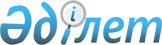 Сотталғанды қоғамнан оқшаулауға байланысты емес жазаларды орындау, қылмыстық-құқықтық ықпал етудің өзге шаралары және шартты сотталған адамдарға бақылау жөніндегі Нұсқаулықты бекіту туралы
					
			Күшін жойған
			
			
		
					Қазақстан Республикасы Әділет министрінің м.а. 2009 жылғы 29 желтоқсандағы № 172 Бұйрығы. Қазақстан Республикасы Әділет министрлігінде 2010 жылғы 12 ақпанда Нормативтік құқықтық кесімдерді мемлекеттік тіркеудің тізіліміне N 6053 болып енгізілді. Күші жойылды - Қазақстан Республикасы Ішкі істер министрінің 2012 жылғы 14 наурыздағы № 141 Бұйрығымен.      Ескерту. Бұйрықтың күші жойылады - ҚР Ішкі істер министрінің 2012.03.14 № 141 (2012.07.01 бастап қолданысқа енгізіледі) Бұйрығымен.

      Қазақстан Республикасы қылмыстық-атқару заңнамасының талаптарына сай қылмыстық-атқару инспекцияларының қызметін ұйымдастыру мақсатында, «Әділет органдары туралы» Қазақстан Республикасы Заңының 7-бабының 2-тармағы 3) тармақшасын басшылыққа алып, БҰЙЫРАМЫН:



      1. Қоса беріліп отырған Сотталғанды қоғамнан оқшаулауға байланысты емес жазаларды орындау, қылмыстық-құқықтық ықпал етудің өзге шаралары және шартты сотталған адамдарға бақылау жөніндегі Нұсқаулық бекітілсін.



      2. Осы бұйрықтың орындалуын бақылау Қазақстан Республикасы Әділет министрлігінің Қылмыстық-атқару жүйесі комитетінің төрағасына жүктелсін.



      3. Осы бұйрық алғаш ресми жарияланғаннан кейiн күнтiзбелiк он күн өткен соң қолданысқа енгiзiледi.      Министрдің

      міндетін атқарушы                                Д. Құсдәулетов      Келісілген

      Қазақстан Республикасының

      Ішкі істер министрі

      ________ С. Баймағанбетов

      2009 жыл 29 желтоқсан

Қазақстан Республикасы     

Әдiлет министрiнiң м.а.    

2009 жылғы 29 желтоқсандағы

№ 172 бұйрығымен бекiтiлген 

Сотталғанды қоғамнан оқшаулауға байланысты

емес жазаларды орындау, қылмыстық-құқықтық ықпал етудің

өзге шаралары және шартты сотталған адамдарға бақылау жөніндегі

Нұсқаулығы 

1. Жалпы ережелер

      1. Осы Нұсқаулық Қазақстан Республикасы Қылмыстық, Қылмыстық іс-жүргізу, Қылмыстық-атқару кодекстерiне және сотталғанды қоғамнан оқшаулауға байланысты емес жазалауды атқару мәселелерi жөнiндегi өзге де нормативтік-құқықтық актілерге сәйкес әзiрленген.



      2. Сотталғанды қоғамнан оқшаулауға байланысты емес қылмыстық жазаларды атқару, заңды күшiне енген соттың ұйғарымына, қаулысына сәйкес жүргiзiледi.



      3. Қазақстан Республикасы Әдiлет министрлiгi Қылмыстық-атқару жүйесi комитетінің (бұдан әрi - ҚАЖ комитеті) Қылмыстық-атқару инспекцияларына басшылық ету басқармасы (бұдан әрi - ҚАИББ), облыстар және Астана, Алматы қалалары бойынша ҚАЖ комитетінің қылмыстық-атқару департаменттерінің (бұдан әрі - ҚАЖ комитетінің ҚАЖКД) қылмыстық-атқару инспекцияларына басшылық ету бойынша бөлiмдер, бөлiмшелер, топтар, аумақтық қылмыстық-атқару инспекциялары: қоғамнан оқшаулауға байланысты емес қылмыстық жазаларды орындайтын органдар болып табылады.

      Ескерту: 3-тармаққа өзгерту енгізілді - ҚР Әділет министрінің  2010.12.22 № 341 (ресми жарияланғаннан кейін он күнтізбелік күн өткен соң қолданысқа енгізіледі) Бұйрығымен.



      4. Сотталғанды қоғамнан оқшаулауға байланысты емес жазаларды орындайтын орган қызметi Қазақстан Республикасында қылмыстық Заңнаманың қатаң сақталуына негiзделедi.



      5. Қылмыстық-атқару инспекциялары (бұдан әрi - Инспекциялар) қоғамнан оқшаулауға байланысты емес жазалау шараларына сотталған адамдарға, соның ішінде кәмелетке толмағандарға қатысты Қазақстан Республикасының Қылмыстық-атқару кодексіне сай қылмыстық жазаларды атқаратын қылмыстық-атқару жүйесiнің бөлiмшесi болып табылады.



      6. Инспекцияның негiзгi мақсаттары:



      1) қоғамдық жұмысқа және түзеу жұмыстарына тарту, белгiлi бiр лауазымды иелену немесе белгiлi бiр қызмет түрiмен айналысу құқығынан айыру түрлерiндегi жазалауды орындау;



      2) шартты сотталғандар, жазалануы кейiнге қалдырылған жүктi әйелдер мен балалары бар әйелдердiң мiнез-құлқына бақылау жасау;



      3) бас бостандығын шектеу түріне жазаланған сотталғандарды тұрғылықты жері бойынша қадағалауды жүзеге асыру;



      4) сотталғандар тарапынан жасалатын қылмыстардың және құқық бұзушылықтың алдын-алу;



      5) мемлекеттік наградаларды және оған берілетін құжаттарды алып қою;



      6) iшкi iстер органдары (бұдан әрі - ІІО), әділет, прокуратура бөлімшелерімен, жергілікті атқару органдарымен, соттармен және қоғамдық бірлестіктермен, сотталғандар оқитын немесе жұмыс iстейтiн кәсiпорындардың, мекемелер және ұйымдардың әкімшілігімен тығыз өзара іс-әрекетті жүзеге асыруды;



      7) келесі мәселелерді шешу үшін сотқа ұсыныс жасау:

      қоғамдық жұмыстардан қасақана жалтарған жағдайда, қоғамдық жұмыстарға тартуды бас бостандығын шектеуге, қамауға алу немесе бас бостандығын айырумен ауыстыру туралы;

      түзеу жұмыстарына сотталған адамның жазаны өтеуден қасақана жалтарған жағдайда, түзеу жұмыстарының өтелмеген мерзімін бас бостандығын шектеуге, қамауға алу немесе бас бостандығынан айыру түріндегі жазаға ауыстыру туралы;

      бас бостандығын шектеуге сотталған адамның жазаны өтеуден қасақана жалтарған жағдайда, бас бостандығын шектеудегі өтелмеген мерзімін бас бостандығынан айыру түріндегі жазаға ауыстыру туралы;

      бақылаудан жасырынған және жазасын өтеуден жалтарғанға қатысты iздестiру жариялау мен бұлтартпау шарасын таңдау мәселесін қарай отырып, сынақ мерзімін ұзарту туралы, шартты жазаның күшiн жою немесе жазаның қатаң түріне ауыстыру туралы;

      жазаны өтеуден мерзiмiнен бұрын-шартты түрде босату туралы;

      бас бостандығын шектеуге сотталған адам үшiн бұрын белгiленген мiндеттердiң толық немесе iшiнара күшiн жою туралы;

      қамауда ұсталған мерзiмiн есепке алу;

      керi күшi бар қылмыстық заңның, сондай-ақ рақымшылық жасау актiсiнiң жариялануы салдарынан жазадан босату немесе жаза түрін жеңiлдету туралы;

      қылмыстық-атқару заңнамаларына сәйкес түзеу жұмыстарына сотталған адамның жалақысынан ұстау мөлшерiн төмендету туралы;



      7. ҚАЖ комитеті құрамындағы ҚАИББ, облыстар және Астана, Алматы қалалары және Алматы облысы бойынша ҚАЖ комитеті ҚАЖД қылмыстық-атқару инспекцияларын басқару бөлiмдері, бөлiмшелері, топтары:



      1) аумақтық Инспекциялардың қызметiне ұйымдық-әдiстемелiк басшылық пен бақылауды қамтамасыз етедi. Жүйелi түрде жылына кемінде бiр рет, ал қажет болса олардың қызметiн тоқсанда (ай сайын) бір рет жиілікпен тексередi;



      2) практикалық көмек көрсетедi, оң тәжiрибенi енгiзедi және олардың қызметкерлерiнiң шеберлiгiн арттыруды ұйымдастырады;



      3) Инспекциялар жұмысын талдау негiзiнде облыстар және Астана, Алматы қалалары және Алматы облысы бойынша ҚАЖ комитеті ҚАЖД басшылығы үшiн, ақпараттық-сараптамалық, есептік материалдарды дайындайды;



      4) (қайта қылмыс жасағаны үшін) қозғалған қылмыстық іс анықталған сәттен бастап 15 күндік мерзімде ІІО қоғамдық қауіпсіздік бөлімшелерімен бірлесіп сол қылмыстың жасалуына ықпал еткен себептер мен жағдайларын анықтап, сондай-ақ ІІО және ҚАЖ-дың лауазымды адамдардың кінәсін анықтаумен қызметтік тергеу (тексеріс) жүргізеді. Қажеттілік болған кезде қылмыстың жасалуына ықпал еткен кемшіліктерді жою туралы тиісті мемлекеттік органдарына, мекемелер мен ұйымдардың және әр түрлі меншіктік құрлыстардың басшысына ұсыныс енгізеді.

      Ескерту: 7-тармаққа өзгерту енгізілді - ҚР Әділет министрінің  2010.12.22 № 341 (ресми жарияланғаннан кейін он күнтізбелік күн өткен соң қолданысқа енгізіледі) Бұйрығымен.



      8. Аумақтық Инспекциялар:



      1) өз қызметiн облыстар және Астана, Алматы қалалары және Алматы облысы бойынша ҚАЖ комитеті ҚАЖД бастықтарымен бекiтiлген тоқсандық жұмыс жоспарлары негiзiнде ұйымдастырады;



      2) сот қаулысы, үкімі, анықтамасы (бұдан әрі - үкім) келіп түскен күннен бастап тәулік мерзімде (демалыс және мейрам күндерді санамағанда) сотталғанды есепке алуды жүзеге асырады;



      3) сотталғандармен профилактикалық жұмыс жүргiзеді (әкімшілік құқық бұзушылықтар және қылмыстарды, жазаны өтеу жағдайларын бұзуды болдырмау туралы әңгіме өткізу);



      4) атқаруға түскен үкiмдер бойынша сотпен және Қазақстан Республикасы Бас Прокурорының 2004 жылғы 29 сәуірдегі № 23 (нормативтік-құқықтық актілерді мемлекеттік тіркеу тізілімінде № 2843 болып тіркелген) бұйрығымен бекiтілген арнайы есепке алудың жекелеген түрлерін жүргізу мен пайдаланудың Қағидасының қосымшасына сәйкес сотталғандарға шығарып қойылған алфавиттік есеп карточкасы бойынша (бұдан әрі - Н-1) Қазақстан Республикасы Бас прокуратурасының Құқықтық статистика және арнайы есеп комитетінің аумақтық басқармаларымен (бұдан әрі - ҚС және АЕКБ) тоқсан сайын салыстыру жүргізіп, бұл туралы екі данадан салыстыру актiлері осы Нұсқаулықтың 1, 2-қосымшаларына сәйкес нысан бойынша жасалады;



      5) аумақтық әділет органының құжаттандыру және тіркеу бөлімшесімен қойылған және алынып тасталған күзет карточкалары бойынша тоқсан сайын салыстырып тексеру жүргізіп, бұл туралы екі данада салыстыру актісі осы Нұсқаулықтың 3-қосымшасына сәйкес нысан бойынша жасалады;



      6) ай сайын ІІО қоғамдық қауіпсіздік бөлімімен (бөлімшесімен) есепте тұрған және есептен шығарылған сотталғандардың саны бойынша салыстыру және сотталғандардың қайталап қылмыс жасауын анықтау сипатында ІІО кезекші бөлімінің қылмыстар және оқиғалар туралы арыздар мен хабарламаларды есепке алу кітабы бойынша салыстыру жүргізіп, ол туралы (үш данада) салыстыру актісі осы Нұсқаулықтың 4-қосымшасына сәйкес нысан бойынша жасалады.



      7) есепте тұрған, жүрген жерi белгiсiз тұлғаларды iздеу бойынша бастапқы iс-шараларды жүргiзедi;



      8) жеке және бақылау істерінің сақталуына дербес жауап береді;



      9) сотталғандарды есептен шығарады;



      10) құжаттармен мына операцияларды жүргізеді:

      кіріс және шығыс хат-хабар құжаттарын тіркейді;

      құжаттардың орындалуын бақылайды;

      құжаттарды жедел сақтайды және пайдаланады;

      ведомстволық мұрағатта сақтау үшін құжаттарды жолдайды;



      11) мөр және мөртабандары болады, олар сейфтерде немесе өртке төзімді металл шкафтарда сақталады;



      12) азаматтардың өтініштері қабылданған күні осы Нұсқаулықтың 5-қосымшасына сәйкес нысан бойынша шолу мен арыздардың журналына тіркеледі. Өтініштің бірінші бетінде реттік нөмірі және келіп түскен уақыты көрсетілген мөртабан басылады.



      13) егер, өтініштерде қылмыстық-жазалау қолданылатын іс-әрекет белгілері көрсетілген жағдайда, Инспекция сол күні қарауға және іс-жүргізу шешімін қабылдау үшін қылмыстық ізге түсу органдарына жолдайды.

      Қабылданған шешім туралы жазбаша түрде өтініш берушіге хабарланады және оған қабылданған шешімге шағымдану құқығы түсіндіріледі.

      Қарауға жатпайтындар:

      мұндай өтiнiште дайындалып жатқан немесе жасалған қылмыстар туралы не мемлекеттiк немесе қоғамдық қауiпсiздiкке төнетiн қауiп туралы мәлiметтер бар және мемлекеттiк органдарды құзыреттерiне сәйкес оларға дереу жiберiлуге тиiс жағдайларды қоспағанда, иесi бұркемеленген өтiнiш;

      мәселенiң мәнi баяндалмаған өтiнiш.

      Ескерту: 8-тармаққа өзгерту енгізілді - ҚР Әділет министрінің  2010.12.22 № 341 (ресми жарияланғаннан кейін он күнтізбелік күн өткен соң қолданысқа енгізіледі) Бұйрығымен. 

2. Сотталғандарды Инспекция есебіне қоюды ұйымдастыру

      9. Инспекция үкiмді ресімдеу кезінде:



      1) Үкімінің көшірмесін оның қосымшасымен бірге келіп түскен күні кiрiс құжаттарының журналына тiркейдi, ал сонан соң сотталған адамның деректерiн арнайы нөмiрленiп, бауланып мөр басылған есеп журналына (қоғамдық жұмысқа, түзеу жұмыстарына, бас бостандығын шектеу, белгілі бір қызметтерді атқаруға немесе белгілі бір іс-әрекетпен шұғылдануға тыйым салынған, шартты сотталғандарға, жүктi әйелдердiң және жас балалары бар әйелдердiң жазаны өтеуiн кейiнге қалдыру) осы Нұсқаулықтың 6-11-қосымшаларына сәйкес нысан бойынша енгiзедi. Сотталғанның мекен-жайын өзгертуiне байланысты басқа Инспекциялардан және түзеу мекемелерінен келіп түскен жеке және бақылау iстерді де осындай тәртiппен тiркейдi.

      Үкімнің көшірмелерінде жазаны орындауға кедергі келтіретін түсінбеушіліктер, қателер кездескен жағдайда, сотталғандарды есепке алу журналына тіркеместен, үкімді сотқа қайтарады;



      2) сотталғанды есепке қою кезеңнен бастап тәулік мерзімде:

      үкімді шығарған сотқа немесе сотталғанды босатқан түзеу мекемесіне сот шешімінің орындауға қабылданғаны туралы хабарламаны осы Нұсқаулықтың 12-қосымшасына сәйкес нысан бойынша жолдайды;

      сотталғанды ІІО тиісті есепке қою, бірлескен профилактикалық шаралар өткізу, сондай-ақ Біріктірілген деректер банкісіне енгізу үшін ІІО бастығының атына осы Нұсқаулықтың 13-қосымшасына сәйкес нысан бойынша хабарлама жібереді;

      сотталғанға бақылау-мерзімдік карточкасын осы Нұсқаулықтың 14-қосымшасына сәйкес нысан бойынша толтырады, екінші данасы Инспекцияның тиісті картотекосына салынады;

      сотталғанды тіркеу есебінен шығаруды бақылау және тұрғылықты жерін өзгертуі туралы Инспекцияны ақпараттандыру үшін, күзет карточкасын осы Нұсқаулықтың 15-қосымшасына сәйкес нысан бойынша толтырып аумақтық әділет органының құжаттандыру және тіркеу бөлімшесіне тапсырылып екінші данасы картотекаға салынады.



      3) үкім көшірмесі тіркелген соң сотталғанға қатысты қосымша мыналарды:

      қоғамдық жұмыстарына - қоғамдық жұмыстарын өтеп жатқан есепке алу карточкасын осы Нұсқаулықтың 16-қосымшасына сәйкес нысан бойынша толтырады (ол есепке алу картотекасына салынады) және қоғамдық жұмыстарын өтеп жатқандарға жеке іс осы Нұсқаулықтың 17-қосымшасына сәйкес нысан бойынша бастайды;

      түзеу жұмыстарына - түзеу жұмыстарын өтеушінің есепке алу карточкасын осы Нұсқаулықтың 18-қосымшасына сәйкес нысан бойынша толтырады, тіркеу парағын осы Нұсқаулықтың 19-қосымшасына сәйкес нысан бойынша және түзеу жұмысын өтеушіге осы Нұсқаулықтың 20-қосымшасына сәйкес нысан бойынша жеке іс бастайды;

      бас бостандығын шектеуге және белгiлi бiр лауазымды иелену немесе белгiлi бiр қызмет түрiмен айналысу құқығына айыру түрлерiндегi жазаға сотталғандарға - бас бостандығын шектеуге және белгiлi бiр лауазымды иелену немесе белгiлi бiр қызмет түрiмен айналысу құқығына айыру түрлерiндегi жазаны өтеушілірге осы Нұсқаулықтың 21, 22-қосымшаларына сәйкес нысан бойынша жеке іс бастайды;

      шартты сотталғандарға осы Нұсқаулықтың 23-қосымшасына сәйкес нысан бойынша бақылау ісін және осы Нұсқаулықтың 19-қосымшасына сәйкес нысан бойынша тіркеу парағын бастайды;

      жазалануы кейiнге қалдыру қолданылған сотталған жүктi әйелдер мен балалары бар әйелдерге қатысты осы Нұсқаулықтың 23-қосымшасына сәйкес нысан бойынша бақылау ісін бастайды.



      10. Жеке, бақылау істерінің, есептік карточка және бақылау-мерзімдік карточка нөмірлері үкімнің сотталғандарды есепке алу журналына тіркеу нөміріне сәйкес болуы тиіс.



      11. Жеке, бақылау iстері мен картотека жұмыс күнi аяқталғаннан кейiн құлыпқа жабылатын және мөрленетiн металл шкафта сақталады;



      12. Сотталғандардың жеке және бақылау істері екі бөлімнен тұрады:

      1-бөліміне есепке қою үшiн негiз болатын құжаттар (үкім, ұйғарым, қаулы, заңды күшіне ену туралы анықтама және соттың өзге де іс-жүргізу бойынша шешімдері), хабарламалардың көшірмелері, істі зерделеу бойынша тексерушінің белгілеуге арналған жеке парағы тігіледі;

      2-бөліміне – жазаны орындау барысын ұйымдастыру және жүзеге асыруға қатысты, сипаттамалық құжаттар, сонымен қатар тіркеу парағы тігіледі. Барлық құжаттар хронологиялық ретпен тігіліп, нөмірленіп тізімдемеге енгізілуі тиіс.



      13. Сотталғанды есепке қойғаннан кейін 5 жұмыс күн ішінде Инспекция әліпбилік есеп карточкасын Н-1 толтырып ілеспе хатпен аумақтық ҚС және АЕКБ-ға жолдайды, ілеспе хаттың екінші данасы істің бірінші бөліміне тігіледі.



      14. Сотталған жазадан босатылған жағдайда немесе оған қатысты үкім өзгертілгенде, сонымен қатар Қазақстан Республикасының заңнамалармен қарастырылған басқа негіздемелер бойынша есептен шығарылғанда, Инспекция тиісті құжаттарды қабылдағанынан 5 (жұмыс) күн ішінде аумақтық ҚС және АЕКБ-ға сотталғанды есептен шығару негіздемесі немесе оған қатысты үкімнің өзгертілгені туралы толық мәліметтер көрсетілген сотталған туралы хабарламаны жолдайды. Хабарлама көшірмесі хронологиялық ретпен істің екінші бөліміне тігіледі.



      15. Тұрғылықты жері бойынша Инспекция есебіне қойылған соң сотталған, әңгiмелесуге шақырылады, әңгiме барысында оған жазаны өтеудiң тәртiбi мен шарттары түсiндiрiледi, сонымен қатар бақылаудан жалтарғаны үшін жауапкершілікке тартылатыны түсіндіріледі, оның сауалнамалық деректерi, жақын туыстары мен сотталғанға ықпал ету мүмкiндігі бар тұлғалар туралы мәлiметтер жинақталады, сондай-ақ оның жүрiс-тұрысын бақылау үшiн маңызы бар қажеттi басқа да мәліметтер анықталады. Әңгіме өткiзiлгеннен кейiн сотталғаннан осы Нұсқаулықтың 24-қосымшасына сәйкес нысан бойынша тілхат алынып, ол сотталғанның жеке немесе бақылау iсiне біріктіріледі. 

3. Қоғамдық жұмыстарға тарту түріндегi жазаны атқару

      16. Қоғамдық жұмыстарға тарту түрiндегi жазаны айқындайтын сот үкiмi Инспекцияға келіп түскен күнінен бастап он күндік мерзімінен кешiктiрiлмей орындауға алынады.



      17. Қоғамдық жұмыстарға тарту түрiндегi жазаны жүзеге асыру кезiнде Инспекция:



      1) жылдың соңында аудандардың (қалалардың) жергілікті атқарушы органдарынан алдағы жылға қоғамдық жұмыстардың объектілерін сұратады;



      2) сотталғанның тұрғылықты жері бойынша қоғамдық жұмыстарды орындау үшін нақты ұйымға осы Нұсқаулықтың 25-қосымшасына сәйкес нысан бойынша жолдама-анықтама беріледі, олардың тізімін қылмыстық-атқару инспекцияларымен келісілген соң тоқсан сайын жергiлiктi атқару органдарымен (облыстық маңызы бар қалалар, республикалық маңызы бар қаладағы (астана) аудан әкіміне, аудандық маңызы бар қалалар) соттарға ұсынылады.



      18. Жолдама-анықтамада сотталғанның сауалнамалық деректерi, оның тұрғылықты жерi мен негiзгi жұмыс (оқу) орны, оның Қазақстан Республикасы Қылмыстық кодексінің қандай бабы бойынша сотталғаны, қоғамдық жұмыс мерзімі (сағаттармен), Қазақстан Республикасы Қылмыстық-атқару кодексінің 32-бабына сәйкес оның есептелу тәртібі, жұмыс берушi - ұйым әкiмшiлiгiнiң мiндеттерi (Қазақстан Республикасы Қылмыстық-атқару кодексінің 33-бабы) көрсетілді.



      19. Ұйым әкiмшiлiгi шұғыл түрде шығарылған бұйрықтың куәландырылған көшiрмесiн немесе оның үзіндісін Инспекцияға жолдайды, ал ол өз кезегiмен заңмен белгiленген мерзiмде орындалу туралы үкiм шығарған сотқа хабарлайды.

      Қоғамдық жұмыстарға тарту түрiндегi жазаға сотталған адамдардың еңбегiн ұйымның пайдалануы өтеусiз негiзде жүзеге асырылады. Сотталған адамдар орындаған жұмыстың көлемi мен құны ұйымда қолданылып жүрген бағалау бойынша бөлек есептеледi және есептелген ақшалай қаражат тиiстi бюджетке аударылады.



      20. Сотталғанның жеке ісінде 12-тармақта көрсетілген құжаттамалардан басқа ұйымға жолдама-анықтаманың көшірмесі, қоғамдық жұмыстарын орындау үшін жұмысқа қабылдау туралы ұйым бұйрығының көшірмесі, істелінген жұмыс уақытын есептеу табелі, ақшалай төлемiнiң тиiстi бюджетке аударылғандығы туралы төлем тапсырмасының көшiрмесi және басқа да құжаттар (соның ішінде, хабарламалар, ілеспе хаттар т.б.) сақталады.



      21. Қоғамдық жұмыстарға тарту түріндегі жазаға сотталған тұлғалар, арнайы дайындықты қажет етпейтін аумақты абаттандыруға байланысты және тағы басқа сондай қоғамдық-пайдалы жұмыстарға тартылады.



      22. Қоғамдық жұмысқа тарту түріндегі жазаны өтеуші тұлғалар жаза өтеудің белгіленген тәртібін және шарттарын сақтауға, адал еңбек етуге, оларға белгіленген обьектілерде еңбектенуге, тұрғылықты жерін өзгерткені туралы Инспекцияға уақтылы хабарлауға және оның шақыруы бойынша келуге тиісті.



      23. Сотталғанның тарапынан жаза өтеудiң тәртiбi және шарттары бұзылған жағдайларда, Инспекция осы Нұсқаулықтың 26-қосымшасына сәйкес нысан бойынша жазбаша ескерту шығарады, онымен сотталған адам қолын қойып танысады, сонан соң ол жеке iске тiгiледi.



      24. Егер де қоғамдық жұмыстарға тарту түрiндегi жазаны өтеу кезiнде қосымша жұмыстар мен қоса атқарылатын жұмысты атқару сот шешiмiнiң ойдағыдай орындалуына кедергi жасайтын болса, сотталған ол жұмыстарды тоқтатуға тиiс. Сонымен қатар, сотталғанның өтiнiшi бойынша жазаны өтейтін жердегi ұйымның әкiмшiлiгi Инспекция келiсiмi бойынша жұмыс немесе қоса атқарылатын жұмыс iстеуге мүмкiндiк беретiндей қоғамдық жұмыстарды орындау кестесiн белгiлей алады.



      25. Қоғамдық жұмыстарға сотталған адамның жаза өтеуі кезінде Инспекцияны алдын-ала хабардар ете отырып, тұрғылықты жерiн ауыстыра алады.

      Сотталғанның жаңа тұрғылықты жерiндегi Инспекциямен сұрау хатты алғаннан кейін, Инспекция ұйым әкімшілігіне сотталғанды жұмыстан босату туралы ұсыныс, ал жеке істі және есептік құжаттарды сотталғанның жаңа тұрғылықты жерiндегi Инспекцияға жолдайды.

      Жеке істі және есеп карточкасын сотталғанның жаңа тұрғылықты жерiндегi Инспекция қабылданғаны туралы растаманы жолдайды және сотталғанның жаңа тұрғылықты жері бойынша қоғамдық жұмыстарды орындау үшін сотталғанға қайталап нақты ұйымға жолдама-анықтама береді.

      Егер тұрғылықты жерiн ауыстыру кезiнде ол тұратын аудан (қала) өзгермеген болса, сотталған адам бұрынғы Инспекциясының есебiнде қалады.



      26. Сотталғанның жеке iсi, қоғамдық жұмыстарды өтеушi адамдарды есепке алу журналы, есепке алу карточкасы дербес есепке алу құжаттары болып табылады. Сотталғанды дербес есебі жедел, бақылау және iздеу есебiне бөлінеді.



      27. Жедел есепте, қоғамдық жұмыс түрiндегi жазаны нақты өтеушi адамдар тұрады.



      28. Бақылау есебiнде:

      жаза өтеуден орынды себептерсiз жалтарушы адамдар;

      қоғамдық жұмыстарды жазаның басқа шараларымен алмастыру үшiн олардың жеке iстерi сотқа жiберiлген адамдар;

      әкiмшiлiк ықпал ету шарасы ретiнде тұтқынға алынған адамдар;

      10 календарлық күн iшiнде олардың тиiстi ұйымдарға келуi туралы растау қағазы (бұйрықтардың расталған көшiрмелерi) келiп түспегенде;

      осы жазаны өтеудiң басталуы Нұсқаулықтың 34-тармағындағы 1) тармақшасында көрсетілген дәлелдi себептерi бойынша кейiнге қалдырылғандар;

      қайта қылмыс жасауына байланысты бұлтартпау шарасы ретiнде қамауда болатын адамдар;

      ауруына байланысты жұмыс iстемейтiн және жұмыс ұсынылмағандар;

      сотпен 1 немесе 2-топтағы мүгедек деп танылған адамдар;

      осы Инспекция қызмет көрсететiн аумақтың шегiнен шығып кеткен адамдар, олардың жеке iстерін қабылдау туралы растау қағаз келiп түспегендер;

      еңбекке жарамдылығы немесе созылмалы сырқаттарының болуын анықтау үшін медициналық куәландыруға жiберiлген адамдар тұрады.



      29. Іздеу салынғандардың есебiнде сотпен ресми түрде iздеу жарияланған сотталғандар тұрады.



      30. Қоғамдық жұмыстарға тарту түрiндегi жаза мерзiмi сотталған адамның қоғамдық жұмыстарды орындаған сағаттары бойынша есептеледi. Қоғамдық жұмыстардың уақыты сотталған адамның демалыс күндерi мен негiзгi жұмыстан немесе оқудан бос болған кезде төрт сағаттан, ал жұмыс күндерi - жұмыс немесе оқу аяқталғаннан кейiн екi сағаттан, ал сотталғанның келiсiмi бойынша - төрт сағаттан аспауы тиiс. Егер сотталғанның тұрақты жұмыс орыны болмағанда – күніне сегіз сағатқа дейін, бірақ жұмасында 40 сағаттан аспайды. Орынды себептерi болған кезде Инспекция сотталғанға апта iшiнде саны аз сағат жұмыс iстеуге рұқсат береді.



      31. Сотталғанға оның негiзгi жұмысы немесе оқу орны бойынша жыл сайынғы берiлетiн демалыс немесе каникул кезеңiнде жазаны орындау тоқтатылмайды.



      32. Қоғамдық жұмыстардың уақыты жалпы, үздiксiз арнайы еңбек өтiлiне қосылмайды, еңбек кiтапшалары толтырылмайды.



      33. Ұйым әкiмшiлiгiнiң сотталғанды жiберген Инспекциядан жолдама-анықтамасын алған күнi қоғамдық жұмыстарды өтеу мерзiмiнiң басталуы болып табылады.



      34. Бiр қатар дәлелдi себептер болғанда, Инспекция:



      1) жазаны атқарудың басталуын мынадай жағдайларда кейінге калдыруға:

      сотталғанның медициналық тексеру арқылы расталған еңбекке уақытша қабiлетсiздiгi кезiнде;

      сотталғанның дәлелдi себептерiмен тұрақты тұрғылықты жерiнен уақытша шығып кеткен кезiнде (әскери жиындарға тарту, жақын туысқандарының ауыр сырқаты немесе қайтыс болуы);

      сотталған адамның жаза өтейтiн ұйымы жұмыспен уақытша қамтамасыз етiлмеген кезде кейiнге қалдыруға;



      2) мынадай жағдайларда:

      сотталған адам сырқаттанғанда;

      сотталған адамға жұмыс көлемi ұсынылмағанда;

      сотталған адам құқық бұзған үшiн әкiмшiлiк тұтқында болғанда;

      жаңа қылмыс жасауына байланысты сотталған адам алдын ала қамау орындарында болғанда;

      әр түрлi себептерге байланысты сотталған адам қоғамдық жұмыстарға шықпағанда, жазаны атқаруды тоқтатуға құқылы.

      Жазаның орындалуын тоқтату және кейінге қалдыруы, қоғамдық жұмыстарға тарту түріндегі жазасының орындалуының басталуын тоқтату (кейінге қалдыру) туралы осы Нұсқаулықтың 27-қосымшасына сәйкес нысан бойынша Инспекция қаулысымен рәсімделеді.



      35. Сотталғанның жаза өтеу орнына бару және керi қайту жолының уақыты еңбек туралы заңдармен осы уақыттың жұмыс уақыты ретiнде төлену қарастырылған жағдайлардан басқа кездерде қоғамдық жұмыстардың ұзақтығына қосылмайды.



      36. Ұйым әкiмшiлiгi сотталғанды iссапарға жiбере алмайды.



      37. Сотталған адам медициналық-әлеуметтiк сараптама комиссиясының қорытындысы бойынша 1 немесе 2-топ мүгедегi деп танылған жағдайда Инспекция сотқа оны бұдан әрi жаза өтеуден босату туралы ұсынымхат осы Нұсқаулықтың 28-қосымшасына сәйкес нысан бойынша жiбередi.



      38. Сотталған әйел жаза өтеу кезеңiнде жүктi болған жағдайда Инспекция сотқа жаза өтеудi кейiнге қалдыру туралы ұсынымхат осы Нұсқаулықтың 28-қосымшасына сәйкес нысан бойынша жолдайды. Сонымен қатар, бұл ретте ұсынымхатпен бiрге сотталған әйелдiң жүктiлiгi мен босануына байланысты жұмыстан босатылған мерзiмi көрсетiле отырып оның жұмыс орны берген анықтама, тұрғылықты жерiнен және медициналық мекеме анықтамасы жiберiледi.



      39. Қоғамдық жұмыстарға тарту түрiндегi жазаға сотталған адамдардың еңбегiн пайдаланушы ұйымның әкiмшiлiгi:



      1) сотталғандардың оларға белгiленiп берiлген жұмыстарды орындауына бақылау жасайды;



      2) сотталғандардың орындаған жұмыстары үшiн тиiстi бюджетке ай сайын қаржы аударады;



      3) ай сайын Инспекцияға сотталған адамның жұмыс iстеген саны туралы хабардар етедi. Әкiмшiлiктiң сотталған адамдар жұмысына тiкелей бақылау жасайтын өкiлi жүргiзетiн және мөрмен расталатын табель осы Нұсқаулықтың 29-қосымшасына сәйкес нысан бойынша сотталған жұмыс iстеген уақытын есепке алу нысаны болып табылады. Күнiне әрбiр сотталғанның жұмыс iстеген сағаттардың нақты саны, табельде ай сайын белгiленiп отырады;



      4) Инспекцияны сотталғандардың жаза өтеуден жалтарғаны туралы хабардар етедi.



      5) сотталған жазасын өтеген соң Инспекцияға ол туралы хабарлама-анықтама жiбередi және белгіленген жұмыс мерзімінің бітуіне байланысты сотталғанды жұмыстан босатып Инспекцияға жұмыстан босату бұйрығының көшірмесін жолдайды.



      40. Қоғамдық жұмыстарды өтеу тәртiбi мен шарттарын бұзу:



      1) сотталғанның инспекцияға есепке тұруға келмеуi;



      2) сотталғанның көрсетiлген мерзiмде Инспекция жiберуi бойынша қоғамдық жұмыстарды орындауға кiрiсуден бас тартуы;



      3) үш күн бойы дәлелдi себептерсiз қоғамдық жұмыстарға шықпауы;



      4) сотталғанның қоғамдық жұмыстарды өтеп жүрген ұйымның ішкі тәртiп ережелерiн бұзуы;



      5) еңбек тәртiбiн бұзуы;



      6) Инспекцияға өзiнiң тұрғылықты жерiнiң өзгергенi туралы хабарламауы болып табылады.



      41. Қоғамдық жұмыстарға тарту түрiндегi жазаны өтеуден қасақана жалтарушы:



      1) қоғамдық жұмыстарға дәлелдi себептерсiз бiр ай iшiнде кемiнде екi реттен көп шықпаған (жазаны өтеу басталған күнiнен бастап немесе қоғамдық жұмыстарға шықпауының бiрiншi күнiнен бастап есептелетiн бiр айдың iшiнде қоғамдық жұмыстар орнына екі және одан да көп рет келмеу);



      2) еңбек тәртiбiн бiр айдың iшiнде екi реттен көп бұзған (жұмыс орнында алкогольдiк, есiрткiлiк, немесе уыттық мас күйде болу, қоғамдық жұмыстарды орындамау, жұмыстан өз еркiмен кету, жұмысқа шықпау);



      3) жаза өтеуден жалтару мақсатында жасырынушы сотталған болып табылады.



      42. Сотталған жаза өтеуден қасақана жалтарған жағдайда, Инспекция Қазақстан Республикасы Қылмыстық кодексінің 42-бабы 2-бөлiгiне сәйкес қоғамдық жұмыстарды басқа жаза түрлерiмен ауыстыру туралы ұсынымхатты осы Нұсқаулықтың 28-қосымшасына сәйкес нысан бойынша сотқа жiбередi.

      Жаза өтеудiң тәртiбi мен шарттарын бұзған үшiн соңғы бұзу анықталған күнiнен бастап он бес күн iшiнде қоғамдық жұмыстарды ауыстыру туралы ұсынымхат сотқа жiберiледi.

      Инспекция сотқа қоғамдық жұмыстарды басқа жаза түрлерiмен ауыстыру туралы дәйектi және дәлелдi ұсынымхаттан басқа келесі құжаттарды: сотталғанның өзi жазған жазбаша түсiнiктемесі қоғамдық жұмыстарды өтеу орнындағы ұйым әкiмшiлiгiнiң мінездемелік құжаттамалары мен анықтамасы, сотталғанға әкiмшiлiк және тәртiптiк шаралар қолдану туралы мәлiметтер; сотталғанның жеке iсi сияқты қосымша құжаттардың көшірмесі жолданады. 

4. Түзеу жұмыстары түрiндегi жазаны атқару

      43. Инспекцияға үкiмнiң көшiрмесiмен бiрге соттың тиiстi өкiмi келiп түскен күнiнен бастап он бес күндік мерзiмiнен кешiктiрiлмей түзеу жұмыстарына шығарылған үкiмнің орындалуына енгізіледі.



      44. Үкiм өзгертiлген жағдайларда заңда белгiленген тәртiппен сот үкiмiнiң көшiрмесiне мыналар қосылады:



      1) үкiм өзгерген кезде - кассациялық немесе қадағалау инстанциясы ұйғарымның, қаулының көшiрмелерi;



      2) бас бостандығынан айырудың өтелмеген мерзiмi түзеу жұмыстарымен алмастырылған ретте - сот ұйғарымының көшiрмесi;



      3) бас бостандығынан айырудың кешiрiм жасау ретiмен түзеу жұмыстарына алмастырылған ретте ұйғарымының көшiрмесi.



      45. Бас бостандығынан айырудың өтелмеген мерзімі түзеу жұмыстары түріндегі жазалармен алмастырылған сотталғандар қамаудан босатылады.

      Түзеу мекемесінің әкімшілігі сотталғанға есепке тұру үшін бару және келу уақыты көрсетілген жазаны өтеу орнына шығу туралы нұсқаманы береді.



      46. Инспекция қажет кезiнде жұмысы жоқ сотталғандарды жұмыспен қамсыздандыру Орталықтарына бағыттайды.



      47. Түзеу жұмыстары түрiндегi жазаны сотталғандардың негiзгi жұмыс орны бойынша Инспекциялар жүзеге асырады.



      48. Түзеу жұмыстарына сотталғандарға құжаттарды рәсiмдеп, Инспекция сол күні сотталғанның жұмыс орнын алдын ала нақтылап, осы ұйымның әкiмшiлiгiне хабарлама, ұйғарым және үкiмнiң көшiрмесiн осы Нұсқаулықтың 30-қосымшасына сәйкес нысан бойынша жолдайды.



      49. Түзеу жұмысына сотталғандар жазасын өздерi сотталғанға дейін жұмыс iстеген ұйымда өтейдi. Инспекция әр тоқсан сайын ұйымдардан сотталғандарды көтермелеу және жазалау туралы мәлiметтерді алады. Аталған адамдарды басқа қызметке немесе жұмысқа ауыстыру немесе босату тек қана Инспекциямен келiсiм бойынша жүргiзiледi.

      Рұқсат, жұмыстан босау себептерiн негiздiлiгiн тексергеннен кейiн беріледі. Жұмыстан босауға рұқсат беруден бас тартылу жазбаша түрде дәлелденуге тиiс. Жұмыстан босауға рұқсат беруді немесе рұқсат бермеуді осы Нұсқаулықтың 31-қосымшасына сәйкес нысан бойынша толтырылады. Бас тарту туралы қабылданған шешiмді белгіленген заң тәртібімен шағымдалуы мүмкін.



      50. Белгiлi бiр қызметтi атқару немесе белгiлi бiр iс-әрекетпен шұғылдану құқығынан айыру түрiндегi түзеу жұмыстарына тағайындалған қосымша жазаны сотталғандардың тұрғылықты жерi бойынша инспекциялар атқарады.



      51. Дербес есепке алу түзеу жұмыстары түрiндегi жазаның атқарылуын қамтамасыз етуге, барлық сотталғандарды еңбекпен қамтуға, олардың еңбекақыларынан ұстап қалуды дұрыс жүргiзуге, заңдарда көзделген жағдайларда адамдарды жазадан уақтылы босатуға жәрдемдесуге тиiс.

      Дербес есеп құжаттары мыналар болып табылады: түзеу жұмыстарын өтеушi адамдарды есепке алу журналы, есепке алу карточкасы және жеке iсi.



      52. Түзеу жұмыстарына сотталғандар дербес есептiң мынадай түрлерiнiң бiрiнде тұрады: жедел, бақылау, iзделушiлер есебi.



      53. Жедел есепте мынадай адамдар тұрады:

      еңбекақысынан мемлекет кiрiсiне ұстап қалу жүргiзiлетiн түзеу жұмыстарына сотталғандар;

      қосымша және жыл сайынғы ақы төленетiн демалыстарда жүргендер;

      ауыр сырқатына, ақыл-есi бұзылуына байланысты жазасын өтеу кейiнге қалдырылғандар, сондай-ақ жазасын өтеу жүктiлiгiне байланысты кейiнге қалдырылған сотталған әйелдер;

      түзеу жұмыстарын бас бостандығын шектеумен, қамауға алумен немесе бас бостандығынан айырумен алмастыру үшiн, сондай-ақ ауыр сырқатына, ақыл-есiнiң бұзылуына немесе мүгедектiгiне байланысты одан әрi өтеуден босату туралы соттарға мәлiмдемелер енгiзiлген адамдар.



      54. Бақылау есебiнде есепке қойылған күнiнен бастап 15 календарлық күн өткенге дейiн жұмысқа кiрмеген адамдар тұрады:

      жазасын өтеп жүрген уақытта бұрынғы жұмыс орнынан босатылған және жаңа жұмысқа кiрмеген немесе жұмыстан босатылған күнiнен бастап 15 календарлық күн iшiнде тiркеу бар бола тұрып жұмыспен қамту мәселелерi жөнiндегi уәкiлеттi органдарда тiркелмеген;

      егер сырқаттану уақыты түзеу жұмыстарын өтеу мерзiмiне есептелмесе, сырқатына байланысты жұмыс iстемейтiн;

      Инспекция қызмет көрсететiн аумақтан тыс жерлерге кеткен, олар жөнiнде жеке iстерiнiң алынғаны туралы растау келiп түспегендер;

      басқа қылмыс жасауына байланысты тыйым салу шарасы тәртiбiмен тұтқында отырған;

      әкiмшiлiк жауапкершiлiкке тартылуына байланысты қамауда ұсталатындар;

      маскүнемдiктен, есiрткiқұмарлық пен уытқұмарлықтан ауруханада емделiп жатқан.



      55. Iзделушiлер есебiнде өздерi жөнiндегi материалдар сотқа берiлген адамдар тұрады.



      56. Түзеу жұмыстарының мерзiмi сотталған жұмыс iстеген және соның iшiнде оның еңбекақысын ұстап қалу жүргiзiлген жылдармен және айлармен есептеледi.

      Сотталған жұмыс iстеген күндер саны сот белгiлеген жаза мерзiмiнің әр айына тұстас келетiн жұмыс күндерiнiң санынан кем болмауға тиiс.

      Егер сотталған аталған күндер санын өткермесе және өткерiлмеген күндердi жаза мерзiмiне есептеу үшiн Қылмыстық-атқару кодексiнде белгiленген негiздер болмаса, түзеу жұмыстарын өтеу сотталған тиiстi жұмыс күндерi санын толық өткергенге дейiн жалғастырылады.



      57. Түзеу жұмыстарын өтеу мерзiмiнiң басы сотталған жұмыс iстейтiн ұйым әкiмшiлiгiнiң Инспекциядан сот үкiмiнiң, қаулысының көшiрмесiн алған күнi болып табылады.



      58. Сотталған жұмыс iстеген және оның еңбекақысынан ұстап қалу жүргiзiлген уақыттан басқа түзеу жұмыстарын өтеу мерзiмiне сол сияқты мыналар есептеледi:



      1) сотталған дәлелдi себептермен жұмыс iстемеген уақыт, бұл мерзiмге сол сияқты сотталған ресми түрде жұмыссыз болып танылған уақытта есептеледi;



      2) жұмыс уақытын жинақтап есепке алу қолданылатын ұйымдарда жұмыс iстейтiн сотталғандарға жазаны өтеу мерзiмi жұмыс сағаттарының белгiленген санынан аспайтын есепке алу кезеңiндегi жұмыс уақытының ұзақтығына қарай есептеледi.



      59. Жазаны өтеу мерзiмiнде есептелмейдi:



      1) Қазақстан Республикасы Қылмыстық-атқару кодексiнiң 38-бабының 3-тармағында көзделген жағдайларды қоспағанда, өтеу барысында сотталған жұмыс iстемеген уақыт;



      2) ішiмдiкпен, есiрткiлiк және уыттылық мастанумен байланысты немесе сонымен байланысты әрекеттерден туындаған сырқаттану уақыты;



      3) әкiмшiлiк қамау уақытын өтеу, сондай-ақ жазасын өтеу кезеңiнде басқа қылмыстық iс бойынша тыйым салу шарасы тәртiбiмен қамауда болу уақыты.

      Түзеу жұмыстарын өтеу мерзімінің саналуы немесе саналмауы осы Нұсқаулықтың 32-қосымшасына сәйкес нысан бойынша Инспекция қаулысымен ресімделеді.



      60. Медициналық немесе медициналық әлеуметтiк сараптау комиссиясының қорытындысы бойынша сотталған адам 1 немесе 2-топтағы мүгедек деп танылған жағдайда немесе ақыл-есiнiң бұзылуына байланысты сотқа оны жазасын одан әрi өтеуден мерзiмiнен бұрын осы Нұсқаулықтың 28-қосымшасына сәйкес нысан бойынша босату туралы ұсыным енгiзiледi.



      61. Сотталған әйелдiң жазасын өтеу кезеңiнде аяғы ауырлаған жағдайда Инспекция сотқа жүктiлiгi мен босануына байланысты демалыс берiлген күнiнен бастап жазасын өтеудi кейiнге қалдыру туралы осы Нұсқаулықтың 28-қосымшасына сәйкес нысан бойынша ұсыным жiбередi. Бұл ретте сотқа ұсынымымен бiрге: сотталған әйелдiң жұмыс орнынан жүктiлiгi мен босануына байланысты жұмыстан босатылған күнi көрсетiлген анықтама, тұрғылықты жерiнен анықтама жiберiледi.



      62. Зейнет демалысына шыққан және жұмысты тоқтатқан адам жөнiнде инспекция үкiмнiң одан әрi атқарылуы туралы мәселенi шешу үшiн сотқа жүгiнедi.



      63. Сотталғандардың еңбекақысына сот үкiмiмен белгiленген мөлшерде ұстап қалу жүргiзiледi. Түзеу жұмыстарына сотталғандардың еңбекақысынан ұстап қалу жүргiзудiң басы болып жазаны өтеу мерзiмiнiң басталған күнi саналады.



      64. Ұстап қалу жалақы төлеу кезiнде әрбiр жұмыс iстелген ай үшiн атқару құжаттары бойынша, сотталушыға талаптардың болуына қарамастан, негiзгi жұмыс орны бойынша жалақының барлық түрiнен жүргiзiледi.

      Ұстап қалу әрбiр жұмыс iстеген ай үшiн айдың екiншi жартысына еңбекақы төленген кезде, ал жұмыстан босатылған кезде айдың жұмыс iстелген бөлiгi үшiн жүргiзiледi.



      65. Инспекция, сотталғанның өзi немесе ол жұмыс iстейтiн ұйымның әкiмшiлiгi оның материалдық жағдайы нашарланған жағдайда еңбекақысынан ұстап қалудың мөлшерiн төмендету туралы сотқа өтiнiш бере алады. Ұстап қалу мөлшерiн төмендету туралы шешiм сотталғанның барлық табыстарын ескере отырып шақырылады.



      66. Әскери оқуға шақырылған сотталғандардың жұмыс орны бойынша төленетiн еңбекақысынан ұстап қалу жүргiзiледi.



      67. Ұстап қалу жүргiзiлген кезде сотталғанның еңбекақысының ақшалай және заттай бөлiгi ескерiледi. Бұл ретте табыстың заттай бөлiгi ұйымның билiк етуiне қалдырылады, ал оның мемлекеттiк сатып алу (нарықтылық) бағасы бойынша құны мемлекет кiрiсiне аударылады. Табыстың олардан заттай бөлiгiн ұстап қалу оның келiп түсуiне қарай және түпкiлiктi есеп айырысу кезiнде жүргiзiледi.



      68. Ай сайын еңбекақы есептелмейтiн және еңбек ақысы белгiлi бiр кезеңiнiң (жылдың, маусымның, рейстiң, жұмыстың белгiлi түрiн аяқтаудың) қорытындылары бойынша айқындалатын тұлғалардан ұстап қалу еңбекақы есептелуiне қарай жүргiзiледi. Түпкiлiктi есеп айырысу сотталғанның өткен жылдағы табысы туралы салық пен қаржы органдарының деректерi ескере отырылып жүргiзiледi.



      69. Мыналардан ұстап қалу жүргiзiлмейдi:



      1) сотталғандар әлеуметтiк қамсыздандыру және әлеуметтiк сақтандыру тәртiбiмен алатын зейнетақылар мен жәрдемақылардан;



      2) еңбекақы жүйесiнде көзделмеген бiржолғы сипаттағы төлемдер мен сыйақылардан (соның iшiнде пайдаланылмаған демалысы үшiн берiлген өтемақылар).



      70. Сотталғанның уақытша еңбекке жарамсыздығы бойынша жәрдемақы оның еңбекақысынан сот үкiмiмен белгiленген мөлшердегi ұстап қалу шегерiле отырып есептеледi.



      71. Ұстап қалған сомаларды ай сайын еңбекақы берiлген күнi сотталған жұмыс істейтiн ұйымның әкiмшiлiгi мемлекеттiк кiрiсiне аударады.



      72. Төлем тапсырыстарымен бiр мезгiлде банк мекемесiне жүргiзiлген ұстап қалу бойынша есептеу мәлiметтерi осы Нұсқаулықтың 33-қосымшасына сәйкес нысан бойынша жiберiледi. Есептеу мәлiметтерi төлем тапсырысының бетiнде де, сол сияқты сырт жағында көрсетiледi.



      73. Инспекциялар ай сайын есепке алу карточкалары бойынша ұстап қалған сомалардың дұрыстығы мен уақтылы келiп түсуiн тексередi және әрi жөнсiздiктер анықталғанда оларды жою үшiн шаралар қолданады.



      74. Ұстап қалған ақша мезгiлiнде аударылмаған жағдайда Инспекция аударым жасау жөнiндегi мәселенi шешу үшiн аударылған ұстап қалу сомасын даусыз (акцептсiз) есептен шығару туралы талап-арызбен сотқа немесе сот шешiмдерiнiң орындалуын бақылауды жүзеге асыратын прокуратура органдарына жүгiне алады.



      75. Инспекция кем дегенде тоқсанда бiр рет сотталғандардың еңбекақыларынан ұстап қалудың дұрыстығын тiкелей олардың жұмысы бойынша тексередi. Тексеру нәтижелерi туралы осы Нұсқаулықтың 34-қосымшасына сәйкес нысан бойынша екi дана етiп жасалады, оның бiрi ұйымда, ал екiншiсi ұйым әкiмшiлiгi өкiлiнiң актiмен танысқаны туралы белгiсiмен Инспекцияда сақталады және анықталған кемшiлiктердiң жойылуын бақылау үшiн пайдаланылады.



      76. Сотталғанның жұмысы оның еңбекақысы және жүргiзiлген ұстап қалу туралы есептеу мәлiметтерi бұрмаланып табыс етiлген жағдайларда Инспекция бұл жайында прокуратураға жазбаша түрде хабарлайды.



      77. Сотталғандардың еңбекақысынан ұсталған сомалардың аударылуы және жұмыс iстеген күндер саны туралы мәлiметтер арнайы iстерге тiгiлетiн төлем тапсырмаларының көшiрме мен есеп-айырысу мәлiметтер негiзiнде олардың есепке алу карточкаларына енгiзiледi, ал сотталғандардың есепке алу карточкаларында осы құжаттар iске тiгiлген реттiк нөмiрге сiлтеме жасалады.



      78. Iстiң тоқталуымен сот үкiмінің күшi жойылған немесе ол өзгертiлген жағдайларда сотталғанның еңбекақысынан артық ұсталып алған сомалар оған толығымен қайтарылады. Қайтару үшiн қадағалау инстанциясының үкiмiнiң күшiн жою және істi тоқтату немесе үкімдi өзгерту туралы ұйғарымы, қаулысы негiз болып табылады. Ұсталып қалған сомаларды қайтару оларды жергiлiктi бюджет қаражатынан банк мекемелерi арқылы аударым жасау жолымен жүргiзiледi. Егер жазадан босатылған адам осы кезде жұмыс iстемейтiн немесе басқа жерде жұмыс iстейтiн болса, аталған соманы бұл адамға қайтару почта арқылы жүргiзiледi.



      79. Жазаның мерзiмi аяқталған күнi Инспекция сотталғанның жұмыс орны бойынша оның түзеу жұмыстарын өтегенi туралы хабарлау осы Нұсқаулықтың 35-қосымшасына сәйкес нысан бойынша жiбередi және ұйымның әкiмшiлiгiне оның еңбекақысынан ұстап қалуды тоқтатуды ұсынады. Сотталған басқа негiздер бойынша босатылған кезде ұйым әкiмшiлiгi тиiстi құжаттар алынғаннан кейiнгi келесi жұмыс күнiнен кешiктiрiлмей хабардар етiледi. Сотталғанға жазаны өтегенi туралы немесе одан босатылғаны туралы анықтама осы Нұсқаулықтың 36-қосымшасына сәйкес нысан бойынша берiледi.



      80. Түзеу жұмыстары түрiндегi жазаны өтеу тәртiбi мен шарттарын бұзу:



      1) қылмыстық-атқару инспекцияға орынды себептерсiз келмеу;



      2) жазбаша ескертуден кейін Қазақстан Республикасының Қылмыстық-атқару кодексінің 37-бабымен белгіленген міндеттерін бұзу;



      3) жұмыста болмау немесе жұмысқа iшкiлiкпен есiрткiмен немесе уытпен мастанған күйiнде келу болып табылады.



      81. Тәртiп бұзушылықтардың 80-тармағында аталған кез келген тәртiп бұзу үшiн оған екi мәрте жазбаша ескерту жарияланғаннан кейiн жазаны өтеудiң тәртiбi мен шарттарын қайталап бұзуға жол берген сондай-ақ тұрғылықты жерiнен бой тасалаған, жүрген жерi белгiсiз сотталған түзеу жұмыстарын өтеуден қасақана жалтарушы болып танылады.



      82. Тәртiп бұзушылықтың осы 80-тармағында аталған кез-келген тәртiп бұзу анықталғаннан кейiн 15 календарлық күн iшiнде Инспекция мынадай iс-шараларды жүзеге асырады:



      1) сотталғанды Инспекцияға шақырады, тұрғылықты жерi бойынша оған барады және одан жол берiлген тәртіп бұзушылықтың себептерi туралы түсiнiктеме алады, қажет болған жағдайда жазасын өтеудiң белгiлi тәртiбi мен шарттарын сақтамауының объективтi себептерiнiң болуын растайтын құжаттарды талап етедi;



      2) сотталғанмен жазаны өтеудiң тәртiбi мен шарттарын сақтау, қайталап бұзушылыққа жол бермеу қажеттiгi туралы алдын алу әңгiмесiн өткiзедi, бұл туралы анықтама жасайды.



      3) Сотталғанның орынды себептерi болмаған жағдайда оған түзеу жұмыстарының жазаның басқа түрiмен алмастырылу мүмкiндiгi туралы жазбаша ескерту осы Нұсқаулықтың 26-қосымшасына сәйкес нысан бойынша жасайды.



      83. Жазасын өтеуден қасақана жалтарған сотталғандар жөнiнде Инспекция Қазақстан Республикасы Қылмыстық кодексiнiң 43-бабының 4 бөлiгiне сәйкес сотқа түзеу жұмыстарын жазаның басқа түрiмен алмастыру туралы ұсыным осы Нұсқаулықтың 28-қосымшасына сәйкес нысан бойынша жiбередi.

      Ұсынымда сотталғанның жазасын өтеуден жалтаруының нақты фактiлерi көрсетiледi: жұмыста болмауының саны, жұмыстан босатылғаннан кейiн қандай уақыт iшiнде ол жұмысқа кiрген жоқ немесе жұмыспен қамту мәселелерi жөнiндегi уәкiлеттi органдарға есепке тұрған жоқ, Инспекцияға шақыру бойынша орынды себептерсiз келмегенi, белгiленген мiнездерi қандай бұзушылыққа жол бердi, оған жұмыс орны, тұрғылықты жерi бойынша және Инспекция тарапынан қандай ықпал ету шаралары қолданылды, оларға ол қалай құлақ асты, сондай-ақ салынған жазалары мен алып келулердiң болуы. Ұсынымға сотталғанның жұмыс орны мен тұрғылықты жерiнен мiнездеме, сотталғанның түсiнiктемесi және басқа да құжаттар қоса берiледi.



      84. Жүрген жерi белгiсiз сотталған жөнiнде ұсынысты оның жазасын өтеуден жалтару мақсатымен бой тасалағаны туралы қолда бар мәлiметтер және бастапқы iздеу iс-шараларының нәтижелерi көрсетiледi.



      85. Жазаны өтеу тәртiбi мен шарттарын бұзғаны үшiн түзеу жұмыстарын алмастыру туралы ұсыным сотқа қайталап тәртiп бұзушылық анықталғаннан кейiн 15 календарлық күн iшiнде, ал тұрғылықты жерiне бой тасалаған адамдар жөнiнде бастапқы iздеу шаралары жүргiзiлгеннен кейiн жiберiледi.



      86. Тұрғылықты жерiнен бой тасалаған, жүрген жерi белгiсiз сотталған жөнiнде Инспекция осы Нұсқаулықтың 12-тарауына сәйкес iс-шараларды жүзеге асырады және сотқа оны iздеуге жариялау туралы осы Нұсқаулықтың 28-қосымшасына сәйкес нысан бойынша ұсыным енгізеді.



      87. Сот түзеу жұмыстарын басқа түрiмен алмастырудан бас тартқан жағдайда осы мәселе бойынша қайталап ұсыныс беру сотталғанның жаңа 80-тармағында аталған жазаны өтеудiң тәртiбi мен шарттарын бұзудың кез келгенiн жасағаннан кейiн енгiзiледi. 

5. Бас бостандығын шектеу түріндегі жазаны орындау

      88. Бас бостандығын шектеу түріндегі жазаның мерзімі Инспекция үкімді орындауға қабылдаған сәттен бастап есептеледі.



      89. Бас бостандығын шектеу түріндегі жазасын өтейтіндерге қадағалауды Инспекция жүзеге асырады және олардың тұрғылықты жері мен жұмыс орны бойынша, жұмыстан бос уақытында сотталғандарға қадағалау мен бақылау қамтамасыз етіледі.



      90. Бас бостандығын шектеу түріндегі жазасын өтейтіндерге қадағалау:



      1) қоғамдық тәртіп бұзушылыққа ықпал ететін әкімшілік құқық бұзушылықты және жаңа қылмыс жасағанды, әкімшілік шараға немесе қылмыстық жауапкершілікке тартылғанын анықтауына ішкі істер органдарының қолда бар есептері бойынша сотталғандарды ай сайынғы тексеріспен;



      2) сотталғандармен тәрбиелеу және алдын-алу әңгімелерін жүргізу үшін сотталғанды Инспекцияға шақыртылуымен (айына бір реттен кем емес), және олардың туысқандарымен, сондай-ақ сотталғанға әсер етуі мүмкін адамдармен әңгімелер жүргізу үшін олардың тұрақты мекен жайына келумен;



      3) сотталғандардың мінез-құлқына қатысты және олардың сот жүктеген міндеттерін сақтауына, бірлескен алдын-алу іс-шараларын жүргізуге қатысты ақпаратпен құқық қорғау және басқа да органдармен және мекемелермен алмасуымен қамтамасыз етіледі.



      91. Инспекциялар бас бостандығын шектеу түріндегі жазаға сотталғандардың жеке есебін жүргізеді.

      Жеке есеп құжаттары мыналар болып табылады: сотталғанның жеке ісі, бас бостандығын шектеу түріндегі жазаны өткеріп жатқан адамдар есебінің журналы, ұяшықтары бар есеп картотекасы.



      Картотеканың мынадай бөлімдері болады:



      1) бас бостандығын шектеу түріндегі жазасын өтеп жүрген адамдар;



      2) жазасын өтеуден себепсіз бас тартқан адамдар;



      3) оларға қатысты бас бостандығынан айыруға ауыстыру үшін жеке істері сотқа жіберілген адамдар;



      4) әкімшілік қамауда отырған адамдар;



      5) олардың қайталап қылмыс жасауларына байланысты жолын кесу шарасы ретінде күзетуде отырған адамдар;



      6) оларға қатысты жеке істерін алғаны туралы растама түспеген осы Инспекция қызмет көрсететін қатысты аумақ шегінен тыс кеткен адамдар;



      7) сот ресми іздеу салған адамдар.



      92. Бас бостандығынан шектеу түріндегі жазаны белгілейтін сот үкімі Инспекцияға келіп түскен күннен бастап орындалады.



      93. Бас бостандығынан айыру жазасының өтелмеген бөлігі бас бостандығын шектеу түріндегі жазамен ауыстырылған сотталғандарға қатысты түзеу мекемесінің әкімшілігі алдынала Инспекцияға сотталғанды жібергендігі туралы хабарлама мен сот қаулысын жібереді.

      Оны босатқан кезде оған жазаны орындау орнына көрсетілген маршрутпен және есепке алу үшін Инспекцияға жету уақыты туралы қолхат береді.



      94. Сотталған белгіленген мерзімде жазаны өтеу орнына келмеген кезде Инспекция іздестіру бойынша алғашқы іс-шаралар жүргізеді және іздеуді жүзеге асыру үшін сотқа іздестіру бойынша ұсыныс жібереді.



      95. Сот қосымша міндеттер жүктеген сотталғандарға қатысты хабар тиісті ұйымдар мен мекемелерге жіберіледі.



      96. Жазаның мерзіміне сотталғанның өз бетінше жұмыста немесе тұрғын жері бойынша бір тәуліктен көп болмаған уақыты есептелмейді. Уақытты есептемеуі осы Нұсқаулықтың 37-қосымшасына сәйкес нысан бойынша Инспекция қаулысымен ресімделеді, олар сотталғанның түсіндірмесімен және басқа да материалдармен бірге сотталғанның жеке ісіне салынады.



      97. Бас бостандығын шектеу түріндегі жазаны өтеу кезеңінде оның тәртібін қадағалауды жүзеге асыратын органның ұсынысы бойынша сот бұрын сотталғанға бас бостандығын шектеуге бекітілген міндеттердің толық немесе жартылай күшін жоюы мүмкін.



      98. Бас бостандығын шектеу түріндегі жазаны орындап жатқан сотталғандар қадағалауда болады және:



      1) Қазақстан Республикасы Қылмыстық-атқару кодексімен және осы Нұсқалықпен қарастырылған жаза өтеу тәртібі мен шарттарынан туындайтын Инспекция талаптарын орындауға;



      2) Инспекцияның рұқсатынсыз жұмыс, оқу және тұрғын орындарын ауыстырмауға;



      3) оқудан және жұмыстан бос уақытта тұрғылықты жерінде болуға;



      4) Инспекция бекіткен мерзімде тәрбие іс-шараларын жүргізуге қатысу және тіркелу үшін Инспекцияға келуге;



      5) жиырма төрт сағат ішінде жұмыс немесе оқу кестесінің өзгергендігі туралы Инспекцияны хабардар етуге;



      6) өзімен бірге жеке басын куәландыратын құжаты болуға тиіс.



      99. Бас бостандығын шектеу түріндегі жазасын өтеп жатқан сотталғандарға жазаны өтеу орны бойынша облыстан тыс орналасқан жоғары және орта арнайы оқу орындарында оқуға рұқсат беріледі. Сотталған Инспекция келісімімен басқа жерде орналасқан жоғары және орта арнайы оқу орындарында оқи алады.



      100. Сотталғанның бас бостандығын шектеудегі еңбегі Қазақстан Республикасының еңбек туралы заңнамасымен реттеледі.



      101. Сотталғанды басқа жұмысқа, соның ішінде басқа жерге ауыстыру Инспекциямен келісу бойынша жүзеге асырылады.



      102. Марапаттау және жазалаудың Қазақстан Республикасының Қылмыстық-атқару кодексімен қарастырылған шараларын қолдану құқығын толық көлемде Инспекция бастығы немесе оның орынбасары қолданады.



      103. Инспекция белгілеген жазаны өтеу тәртібін адал орындағаны үшін сотталғанға мынадай марапаттау шаралары қолданылуы мүмкін:



      1) алғыс жариялау;



      2) бұрын салынған жазасын мерзімнен бұрын алу;



      3) жексенбі және мереке күндерін тұрғылықты жерінен тысқары өткізуге рұқсат беру;



      4) демалысын тұрғылықты жерінен тысқары өткізуге рұқсат беру;



      104. Бұрын салынған жазаны уақытынан бұрын алып тастауға жазаны салған күннен бастап кемiнде алты ай жол берiлмейдi.



      105. Жазасын өтеу тәртібін бұзған сотталғандарға Инспекция мынадай жазалау шараларын қолдана алады:



      1) сөгіс;



      2) жексенбі және мереке күндері тұрғылықты жерінен тысқары шығуға бір айлық мерзімге дейін тыйым салу;



      3) бас бостандығын шектеу түріндегі жазасын бас бостандығынан айыру түріндегі жазамен ауыстыру мүмкіндігі туралы ескерту осы Нұсқаулықтың 26-қосымшасына сәйкес нысан бойынша жасалады.



      106. Жазалау шарасын қолданған кезде құқық бұзушылықты жасау жағдайы, сотталғанның жеке тұлғасы және оның қылмысқа дейінгі тәртібі ескеріледі. Салынып отырған жаза сотталғанның жасаған қылмысының сипаты мен ауырлығына сәйкес болуы керек. Жаза қылмысты анықтаған күннен бастап он тәуліктен кешіктірілмей, ал егер қылмысқа байланысты тексеріс жүргізілсе - оның аяқталған күнінен бастап, қылмысты жасаған күнінен бір айдан кешіктірілмей салынады. Жазалау жиырма төрт сағаттың ішінде, ал ерекше жағдайларда салынған күнінен бастап бір айдан кешіктірілмей орындауға келтіріледі. Инспектор жаза салынғанға дейін бұзушыдан түсініктемесін, құқық бұзушылық жасаудың мән-жайлары мен себептерін көрсетіп, алуға міндетті.



      107. Сотталғандарға марапаттау және жазалау шаралары жазбаша түрде осы Нұсқаулықтың 38 және 39-қосымшаларына сәйкес нысан бойынша салынады, марапаттау және жазалау есепке алу журналына осы Нұсқаулықтың 40-қосымшасына сәйкес нысан бойынша тіркеледі. Сотталғанның бұзушылығы немесе марапатталуы туралы материалдар жеке ісіне тігіледі.



      108. Жазаны өтеуден қасақана бас тартатын адамдарға қатысты Инспекция сотқа бас бостандығын шектеуді бас бостандығын айыруға ауыстыру туралы мәселені шешу үшін осы Нұсқаулықтың 28-қосымшасына сәйкес нысан бойынша материалдарды ұсынады.



      109. Кейін жасалған әрбір тәртіп бұзушылық алдыңғысына жаза тағайындалғаннан кейін жасалған жағдайда тұрғылықты жеріне, жұмыс немесе оқу орнына келудің белгіленген кестесін бұзу, өзіне сот жүктеген міндеттерді орындаудан жалтару, сондай-ақ сол үшін әкімшілік жаза қолданылған сотталған адамның қоғамдық тәртіпті бұзуы жазаны өтеу тәртібі мен шарттарын бұзушылық болып табылады.



      110. Бас бостандығын шектеу түріндегі жазаны өтеуден қасақана бас тартуы демалыс және мереке күндерінде демалуды өткізу орнынан немесе демалыстан уақытынсыз, себепсіз келген, сондай-ақ жұмыс немесе тұрғын орнын өз еркімен қалдыру, қылмыстық-атқару инспекция қызметкерлерінің заңды талаптарын орындаудан бас тарту болып табылады.



      111. Сотталғанға бас бостандығын шектеу түріндегі жазасын бас бостандығынан айыру жазамен ауыстыру мәселесін шешу кезінде оны сот санкциясымен ІІО он тәулік мерзімге дейін жазасын өтеуден жалтарудың жолын кесу және материалдарды сотқа беру мақсатында ұстауға жолдайды.

      Қажет болған жағдайда ІІО ұсталған адамды жазаны өтеу орнына бас бостандығынан айыруға сотталған адамдар үшiн белгiленген тәртiппен жiбередi және жазаны өтеуден қасақана жалтарғаны туралы деректер болған жағдайда, сотталған адамның бас бостандығын шектеудiң өтелмеген мерзiмiн бас бостандығынан айыруға ауыстыру туралы мәселенi шешу үшiн Инспекция материалдарды сотталған адамның ұсталған жерi бойынша сотқа бередi.



      112. Бас бостандығын шектеудің күшін жою туралы ұсынымда сотталғанның сот жүктеген міндеттерді орындаудан жалтару, қоғамдық тәртіпті бұзу, сол уақыт ішінде Инспекцияға келмеген уақыты, оған қандай әсер ету шаралары қабылданғаны, оның оған әсері, сондай-ақ еріксіз әкелуінің болуы жөніндегі нақты фактілер көрсетіледі. Ұсынымда жұмыс, оқу және тұратын орнынан мінездеме, Инспекция қызметкерінің сотталғанның мінез-құлқы туралы баяндамасы, оның өмір салты, сотталғанның түсініктемесі және басқа құжаттар көрсетіледі. 

6. Белгiлi бiр қызметтi атқару немесе белгiлi бiр iс-әрекетпен

шұғылдану құқығынан айыру түрiндегi жазаны атқару

      113. Сот үкiмiнiң атқарылуын қамтамасыз ету мақсатында Инспекция үш күн мерзiмде:



      1) сотталғанның жұмыс орнын анықтайды және ұйым әкімшілігіне сот үкiмiнiң көшiрмесi мен хабарлама осы Нұсқаулықтың 41-қосымшасына сәйкес нысан бойынша жолдайды;



      2) iс-әрекеттің белгiлi бiр түрiн атқаруға рұқсаттың күшiн жоюға құқылы органдарға сот үкiмiнiң көшiрмесiн немесе оның куәландырылған үзiндiсi мен ұсыным осы Нұсқаулықтың 42-қосымшасына сәйкес нысан бойынша жiбередi. Қылмыстың сипаты (экономикалық қызмет саласында, экологиялық қылмыстар, қозғалыс пен көлiктi пайдалану қауiпсiздiгiне қарсы және тағы басқа) мен iс-әрекеттiң тыйым салынған түрiне қарай Инспекция аталған құжаттарды қызметтiң белгiлi бiр түрлерiн лицензиялауды жүзеге асыратын органдарға, қоғамдық бiрлестiктерге (аңшылар мен балық аулаушылар, қоршаған табиғи ортаны қорғау қоғамы және тағы басқа) жiбередi;



      114. Белгілі бір қызметті атқару немесе белгілі бір іс-әрекетпен шұғылдану құқығынан айыру түріндегі жазаға сотталғандар сот үкіміндегі талаптарды орындауға, жаза өтеуге байланысты қылмыстық-атқару инспекциясы талап еткен құжаттарды әкелуге, жұмыс орнын және тұрғылықты жерін, олардың өзгергенін, жұмыстан босатылғанын, сондай-ақ шақыру бойынша инспекцияға келуге тиіс. Инспекцияға келмеген жағдайда мәжбүрлеп келтірілуі мүмкін.



      115. Орналасқан жері үш күннен астам уақыт ішінде анықталмаған сотталған жазаны өтеуден жалтарған деп танылады.



      116. Негiзгi, сондай-ақ түзеу жұмыстарына бас бостандығын шектеуге, шартты соттауға қосымша жаза ретiнде тағайындалған белгiлi бiр қызметтi атқару немесе белгiлi бiр iс-әрекетпен шұғылдану құқығынан айыру түрiндегi сондай-ақ, қамау немесе бас бостандығынан айыруға қосымша ретiнде тағайындалған олардың босап шыққанынан кейін жазаны атқаруды тұрғылықты жерi бойынша Инспекциялар жүзеге асырады.



      117. Бас бостандығынан айыру жазасының өтелмеген бөлігі неғұрлым жеңіл жазамен ауыстырылған сотталғандарға қатысты, түзеу мекемесінің әкімшілігі алдынала Инспекцияға сотталғанды жібергендігі туралы хабарлама мен сот қаулысын жібереді.

      Оны босатқан кезде оған жазаны орындау орнына көрсетілген маршрутпен және есепке алу үшін Инспекцияға жету уақыты туралы нұсқама береді. Нұсқамада сотпен тағайындалған жазаның қосымша шарасы міндетті түрде көрсетіледі.



      118. Сотталғанның өзi атқару құқығынан айрылған қызметтен немесе белгiлi бiр iс-әрекетпен шұғылданудан босатылғаны туралы, сондай-ақ рұқсаттың күшi жойылуы және тыйым салынған iс-әрекетпен шұғылдануға құқық беретiн құжаттардың алып қойылғаны туралы ұйымнан немесе тиiстi органнан келiп түскен хабарлама осы Нұсқаулықтың 8-қосымшасына сәйкес нысан бойынша белгілі бір қызметтерді атқаруға немесе белгілі бір іс-әрекетпен шұғылдануға тыйым салынған сотталғандарды есепке алу журналына тиiстi белгi соғылғаннан кейiн сотталғанның жеке ісіне тігіледі.



      119. Сотталған есепке қойылғаннан кейiн бiр ай iшiнде Инспекция оның жұмыс орны бойынша ұйым әкiмшiлiгiнiң өзi құқығынан айрылған қызметтi атқаратын немесе еңбек iс-әрекетпен шұғылданатын сотталғанмен еңбек шартын өзгерткенiн немесе тоқтатқанын (егер сотталған осы ұйымнан босатылмаса), қандай қызмет (iс-әрекет) бойынша жаңа еңбек шарты жасалғанын, сондай-ақ тиiстi органмен рұқсаттың күші жойылғанын, сотталғанның тыйым салынған iс-әрекетпен шұғылдануына құқық беретiн құжаттың алып қойылғанын тексеріледi. Тексеру өткiзу нәтижелерi туралы осы Нұсқаулықтың 43-қосымшасына сәйкес нысан бойынша екi данада белгiлi бiр қызметтi атқаруға немесе белгiлi бiр iс-әрекетпен айналысуға тыйым салынған үкiмнiң дұрыс орындалуын тексеру актісі жасалады. Бiрiншi дана ұйымда қалдырылады, екiншiсi кәсiпорын әкiмшiлiгi танысуы туралы белгiсiмен Инспекцияда сақталады.



      120. Сотталған бұрынғы жұмыс орнынан босатылған жағдайда Инспекция сотталғанның босатылғаны туралы хабарлау алынған сәттен бiр ай мерзiмде:



      1) сотталғанның жаңа жұмыс орнын анықтайды;



      2) жаңа жұмыс орны бойынша осы Нұсқаулықтың 44-қосымшасына сәйкес нысан бойынша хабарлама жiбередi;



      3) сотталғанның жаңа жұмыс орны бойынша тексередi және оның қызметiн анықтайды. Сотталғанның жұмыс орны бойынша тексерудiң нәтижелерi туралы анықтама жасалады және есепке алу журналына белгi соғылады.



      121. Егер билік өкiлдерi, жергiлiктi мемлекеттiк басқару органдарының қызметкерлерi, мемлекеттiк ұйымдарының қызметкерлерi заң күшіне еңген сот үкiмiн, шешімін немесе белгілі бір қызметті атқару немесе белгілі бір іс-әрекетпен шұғылдану құқығынан айыру туралы сот актісін орындамаған жағдайда, Инспекция олардың атына ұсынамхат осы Нұсқаулықтың 45-қосымшасына сәйкес нысан бойынша жолдайды.



      122. Сотталғанның сот үкiмiнiң талаптарын бұзу фактiсi анықтаған ретте Инспекция онымен жеке әңгiме өткiзедi, түсiнiктеме алады және ол тыйым салынған қызмет атқарған немесе тыйым салынған iс-әрекетпен шұғылданған уақыттың жаза мерзiмiне есептелмейтіндiгiн түсiндiредi. Өткiзiлген әңгiме туралы анықтама және сотталғанның түсiнiгi жеке iсiне қосылады.



      123. Егер өкiмет өкiлдерi, жергiлiктi мемлекеттiк басқару органдарының қызметкерлерi, мемлекеттiк ұйымдарының қызметкерлерi Инспекцияның ұсынымын алғаннан кейiн сот үкiмiн орындамаған жағдайда, Инспекцияның сот үкiмiн орындау жөнiндегi бiрнеше мәрте жасалған талаптарын елемесе, созылыңқы сөзбұйдаға, өзге де iс-әрекеттерге немесе әрекетсiздiкке жол берсе Инспекция бұл жайында прокуратура органдарын жазбаша түрде хабардар етедi.



      124. Әрi қарай бақылау мақсатында кемiнде алты айда бiр рет ұйым әкiмшiлiгiмен сотталғанның сот үкiмiн орындауын тексередi, бұл жөнiнде есепке алу журналында тиiстi белгi соғылады.



      125. Сотталғандар әскери немесе балама азаматтық қызметке шақырылған немесе кiрген жағдайда Инспекция жергілікті әскери басқару органына немесе сотталғанның қызмет орны бойынша сот үкiмiнiң көшiрмесiн қызмет еткен кезде нақ осы жазаны атқару үшiн жiбередi. Iлеспе хатта сотталған өтеген жаза мерзiмi, сондай-ақ сотталғанның қызмет етуi аяқталған кезде жаза мерзiмi бітпесе, әскери бөлiм қолбасшылығы сотталған қызмет ету мерзiмiнiң аяқталғаны туралы хабарлау мен сот үкiмiнiң көшiрмесiн оның кеткен жерi бойынша Инспекцияға жiберілгені көрсетiледi.



      126. Айыппұл төлеуге, түзеу жұмыстарына, сондай-ақ шартты сотталған кезде жазаның негiзгi де, сондай-ақ белгiлi бiр қызметтi атқару немесе белгiлi бiр iс-әрекетпен шұғылдану құқығынан айыру мерзiмi, егер бұл ретте жазаның қосымша түрiн атқару кейiнге қалдырылмаса, сот үкiмiнiң заңды күшiне енген сәтiнен бастап есептеледi.



      127. Белгiлi бiр қызметтi атқару немесе белгiлi бiр iс-әрекетпен шұғылдану құқығынан айыру бас бостандығын шектеуге, қамауға алуға, бас бостандығынан айыруға не тәртiптiк әскери бөлiмде ұстауға жазаның қосымша түрi ретiнде тағайындалған ретте аталған жаза мерзiмi тиiсiнше сотталғанның түзеу мекемесiнен не тәртiптiк әскери бөлiмiнен босатылған күнiнен есептеледi.

      Мұндай жағдайларда белгiлi бiр қызметтi атқару немесе белгiлi бiр iс-әрекетпен шұғылдану құқығынан айыру туралы үкiмiнiң талабы сол сияқты сотталғанның аталған негiзгi жаза түрлерiн өтеуiнiң барлық уақытына қолданылады.



      128. Жаза мерзiмi аяқталған кезде сотталған есептен шығарылады. 

7. Шартты сотталғандардың мiнез-құлқын бақылауды жүзеге асыру

      129. Сынау мерзiмi iшiнде шартты сотталғандардың мiнез-құлқын бақылауды олардың тұрғылықты жерi бойынша Инспекциялар жүзеге асырады.



      130. Шартты сотталғандардың қоғамдық тәртіпті сақтауын бақылауды жүзеге асыруға ішкі істер органдарының қызметкерлері тартылады.



      131. Шартты сотталған:



      1) Инспекция алдында өзiнiң мiнез-құлқы туралы есеп беруге;



      2) айына екі рет және шақыру бойынша Инспекцияға келуге тиіс.



      132. Сотталған бақылаудан жалтарған жағдайда Инспекция оның жүрген жерiн және жалтару себептерiн анықтау мақсатында осы Нұсқаулықтың 12-бөлiмiнде белгiленген тәртiппен бастапқы іздестіру iс-шараларын жүргiзедi.



      133. Сотталған әскери немесе альтернативті азаматтық қызметке шақырылған жағдайда Инспекция жергілікті әскери басқару органына немесе сотталғанның қызмет орнына қызмет атқару кезінде мiнез құлқын бақылауды жүзеге асыру үшiн сот үкiмiнiң көшiрмесiн жолдайды.

      Iлеспе хатта Инспекция сотталғанның өтеп жатқан қызметі аяқталғаннан кейін сынау мерзiмi бiтпеген жағдайда, әскери бөлігінің басшысы қызмет мерзімі аяқталғаны туралы хабарлама және сот үкiмiнiң көшiрмесiн оның шыққан орыны бойынша Инспекцияға жолдауйды.



      134. Сотталғанға қосымша ретiнде белгiлi бiр қызметтi атқару немесе белгiлi бiр iс-әрекетпен шұғылдану құқығынан айыру тағайындалған ретте Инспекция Қазақстан Республикасы Қылмыстық-атқару кодексiнiң 24-29-баптарымен және осы Нұсқаулықпен көзделген iс-шараларды толық көлемде жүзеге асырады.



      135. Сынау мерзiмi кезеңiнде сотталғандардың мiнез-құлқын бақылау мақсатында Инспекциялар сотталғандармен, олардың туыстарымен, сондай-ақ сотталғандарға ықпал жасай алатын адамдармен алдын алу әңгiмелерiн өткiзедi. Сотталғандар тарапынан қоғамдық тәртiптi бұзу және қайталап қылмыстар жасау жағдайларын болдырмауға шаралар қолданады.



      136. Сотталғанның бақылау iсiне онымен алдын алу әңгiмелерiн жүргiзу туралы анықтамалар және сотталғандардың мiнез-құлқына қатысты барлық материалдар, сондай-ақ сотталғанның түсiнiктемелерi мен басқа да құжаттар қосылады.



      137. Егер сынау мерзiмi өткенге дейiн үлгiлi мiнез-құлқымен өзiнiң түзелгенiн дәлелдеген шартты сотталғанға белгiленген сынау мерзiмiнiң кемiнде жартысы өткен кезде Инспекция осы Нұсқаулықтың 28 қосымшасына сәйкес нысан бойынша сотқа ұсыныс енгізеді.

      Ұсыныста сотталғанның жеке басын, оның мінез-құлқын сипаттайтын деректер, оның тәртібі баяндалады және шартты соттылығын жою және сотталғаннан соттылығын алып тастау бойынша мәселе қойылады.



      138. Егер шартты сотталған қоғамдық тәртіпке және адамгершілікке, кәмелеттке толмағандардың құқықтарына, жеке тұлғаға және отбасы-тұрмыстық қатынастар саласында қол салатын әкімшілік құқық бұзушылық жасап, сол үшін оған әкімшілік жаза қолданылған жағдайда, Инспекция сынақ мерзімін ұзарту туралы осы Нұсқаулықтың 28-қосымшасына сәйкес нысан бойынша сотқа ұсыныс енгізеді.

      Сондай-ақ сотталған құқық бұзушылықты қайталап жасаған, заңды талаптарға бағынбаған, шартты сотталған адамның тәртібіне бақылауды жүзеге асыратын орган қызметкерлерін қорлаған не оларға қатысты зорлық іс-әрекеттер жасаймын деп қорқытқан жағдайда оны шартты сотталудың жазасының күші жойылуы мүмкін екендігі туралы осы Нұсқаулықтың 26-қосымшасына сәйкес нысан бойынша жазбаша түрде ескертеді.



      139. Егер шартты сотталған сынақ мерзімі ішінде қайталап осы Нұсқаулықтың 138-тармағында қаралған әкімшілік құқықбұзушылықтар жасаса, шартты сотталғанның мінез-құлқына бақылау жасайтын орган қызметкерінің заңды талабына бағынбай балағаттап тіл тигізсе,зорлық іс-әрекет жасау қатерін төндірсе сот органдарына шартты жазаның күшін жою туралы осы Нұсқаулықтың 28-қосымшасына сәйкес нысан бойынша ұсыныс жібереді.



      140. Шартты түрде соттаудың күшiн жою туралы ұсынысқа сынақ мерзімі ішінде қоғамдық тәртiптi бұзудың, шартты сотталғанның мінез-құлқына бақылау жасайтын орган қызметкерінің заңды талабына бағынбай тіл тигізудің, зорлық іс-әрекет жасау қатерін төндірудің нақты фактілері көрсетіледі. Ұсынымға сотталғанның жұмыс, оқу орнынан және тұрғылықты жерiнен мiнездемелер, Инспекция қызметкерiнiң сотталған адамның мiнез-құлқы, оның тұрмыс-салты туралы баянат, сотталғанның түсiнiктемелерi және басқа да құжаттар қоса берiледi.



      141. Инспекцияға тіркеуге келмеген күннен бастап 15 күн астам уақыт iшiнде тұрғылықты жері анықталмаған шартты сотталушы бақылаудан жасырынған болып танылады. Осыдан кейін Инспекциялар бастапқы iздеу шараларын осы Нұсқаулықтың 12-бөлігінде белгiленген тәртiппен жүргiзедi.



      142. Сотталған бақылаудан жасырынған жағдайда, Инспекция сот органдарына сотталғанға іздеу жариялау және бұлтартпау шарасын қолдану туралы осы Нұсқаулықтың 28-қосымшасына сәйкес нысан бойынша ұсыныс жолдайды. Шартты сотталғанға іздеу жариялау туралы сот қаулысы шыққаннан кейін сотталғанның сынақ мерзімі тоқтатылады және сот шешімімен қайта есептеледі. Іздеуде жүрген сотталғанның мекен-жайы анықталғаннан кейін шартты жазаның күшін жою және сот үкімімен тағайындалған жазаны орындау туралы сот органдарына ұсыныс енгізеді.



      143. Тұрғылықты жері белгісіз сотталғандарға байланысты ұсыныста сотталғанның Инспекция бақылауынан жасырынғаны туралы мәліметтерді, сондай-ақ бастапқы іздестіру іс-шараларының нәтижесін көрсетеді.



      144. Сынау мерзiмi соттың үкiмi заңды күшiне енген сәттен бастап есептеледi. 

8. Жазаны өтеу мерзiмiн кейiнге қалдыру қолданылып, сотталған

жүктi әйелдер мен жас балалары бар әйелдердiң мiнез-құлқына

бақылау жасау

      145. Сотталған әйел босатылған күнi түзеу мекемесi оның тұрғылықты жерi бойынша босатылған күнi көрсетiле отырып, көшірмесі бар жеке іс соттың жазаны өтеу мерзiмiн кейiнге қалдыру туралы ұйғарымын жiбередi, оған сотталған әйелдiң мiнездемесi, туыстарының оның өзi мен сәбиiн қабылдауға, оларға тұрғын үй беру және сәбиiмен бiрге тұру үшiн қажеттi жағдай туғызуға келiсуi туралы анықтама, жүктiлiгi туралы медициналық қорытынды не баласының туу туралы куәлiгiнiң көшiрмесi немесе баласының барлығы туралы анықтама, сондай-ақ Инспекцияға келу туралы қолхаты қоса берiледi.

      Сотталған келгеннен кейін Инспекеция үш тәулік ішінде сотталғанды есепке алады және оның мінез-құлықына бақылау жасайды.



      146. Жазаны өтеудi кейiнге қалдыру кезеңiнде сотталған әйелдердiң мiнез-құлқын бақылауда Инспекция тұрғылықты жерi бойынша жүзеге асырады.



      147. Сотталғанды Инспекцияға есепке қою кезінде сотталған әйелмен әңгiмелесу өткiзiледi, әңгімелесу барысында оған жазаны өтеудi кейiнге қалдыру шарттары, оларды орындамаудың салдары және қоғамдық тәртiптi бұзғаны, жаңа қылмыс жасағаны, сондай-ақ баласын тәрбиелеу мен оны күтуден жалтарғаны үшiн жауаптылығы түсiндiрiледi, бұл жөнiнде осы Нұсқаулықтың 24-қосымшасына сәйкес нысан бойынша тiлхат алынады.

      Бұдан өзге, сотталған әйелдiң сауалнамалық деректерi, жақын туыстары туралы мәлiметтер және оның мiнез-құлқын бақылауды жүзеге асыру үшiн маңызы бар басқа да мәселелер нақтыланып тексерiледi. Әңгiмелесу нәтижелерi туралы анықтама жасалады, ол тiлхатпен бiрге сотталған әйелдiң бақылау iсiне қоса тiгiледi.

      Осымен бiр мезгiлде сотталған әйелдiң есепке қойылғаны туралы баланы тәрбиелеуге және оны күтуге бақылауды қамтамасыз етуде өзара iс-қимылды жүзеге асыру үшiн оның тұрғылықты жерi бойынша қорғаншылық және қамқоршылық органдары хабардар етiледi.Тоқсан сайын ІІО-ның кәмелеттік істері жөніндегі бөлімшелерімен, қорғаншылық және қамқоршылық органдарымен бірлесіп тұрғылықты мекенінің жай-күйіне тесеру жүргізіліп үш данада кесім жасалады. Бір данасы сотталғанның бақылау ісіне тігіледі.



      148. Сотталған әйел жұмысқа орналастырылған жағдайда Инспекция оның жұмыс орны бойынша ұйымның әкiмшiлiгiне осы Нұсқаулықтың 44-қосымшасына сәйкес нысан бойынша хабарлама жiбередi.



      149. Сотталған жүкті әйел немесе жасөспірім баласы бар әйел босатылған күннен бастап екi апта мерзiмде, сондай-ақ сот қаулысымен бас бостандығынан айыру жазасы бас бостандығын шектеу жазасына ауыстырылғандар түзеу мекемелерінің әкімшілігі белгілеген мерзімде Инспекцияға келмеген сотталғандарға іздеу жариялайды.



      150. Сотталған әйелдердiң жазаны өтеу мерзiмiн кейiнге қалдыру шарттарын сақтауына бақылау жасау мақсатында Инспекциялар:



      1) тұрғылықты жерi бойынша сотталған әйелдердiң баланы тәрбиелеуден және оны күтуден жалтару фактiлерiн анықтау мақсатында ай сайын барып тұрады. Тексеру нәтижелерi туралы анықтама жасалады, ол сотталған әйелдiң бақылау iсiне қоса тiгiледi.



      2) сотталған әйелдермен, олардың туыстарымен және оларға ықпал жасай алатын адамдармен тәрбиелік мағынадағы әңгiмелер жүргізеді,сотталған әйелдерден жол берiлген тәртiп бұзушылықтары туралы түсiнiктемелер алады. Олар тарапынан баланы тәрбиелеу мен оны күту мiндеттерiнен жалтарудың, қоғамдық тәртiптi бұзушылықтар мен қайталап қылмыс жасаудың алдын алуға шаралар қолданады.



      3) сотталған әйелдердiң мiнез-құлқына, олардың тұрмыс-салтына және баланы тәрбиелеудегі көзқарасын бақылау үшін басқада iс-шараларды жүргiзедi.



      4) сотталған әйелдердiң баланы тәрбиелеуден және оны күтуден жалтару фактiлерi анықталған, тұрғылықты жерi бойынша терiс мiнезделсе керекті ақпараттар жинақталады және ІІО-ның кәмелетке толмағандар iстерi жөнiндегi бөлімшесіне тұрғылықты жерi бойынша тәрбиелік жұмыстар жүргізу үшін жолданады, құжаттардың көшірмесі бақылау ісіне тігіледі.



      151. Сотталған әйелдiң жазаны өтеу мерзiмiн кейiнге қалдыру шарттарын сақтамауы мыналар:



      1) әкiмшiлiк жазалау шараларын қолдануға әкеп соққан қоғамдық тәртiптi бұзуы;



      2) баланы тәрбиелеуден және оны күтуден жалтаруы болып табылады.



      152. Сотталған әйел, егер ол:



      1) баладан ресми түрде бас тартпай, оны әйелдер босанатын үйде қалдырса немесе балалар үйiне берсе;



      2) қоғамға қарсы тұрмыс-салтын ұстанса және баланың тәрбиесiмен және оны күтумен айналыспаса;



      3) баланы туыстарына немесе өзге де адамдарға қалдырып кетсе;



      4) жаза өтеуден бой тасаласа;



      5) баланы тәрбиелеуден жалтаруын куәландыратын өзге де iс-әрекет жасаса, баланы тәрбиелеуден жалтарған болып саналады.



      153. Тәртiп бұзушылықтардың 152-тармағында аталған кез-келгенi анықталғаннан кейiн Инспекция қызметкерi сотталған әйелдi шақырады, ал ол келмеген жағдайда тұрғылықты жерi бойынша барады, одан жол берiлген тәртiп бұзушылықтың себептерi туралы түсiнiктеме алады, алдын ала әңгiмелесу жүргiзедi және жазбаша осы Нұсқаулықтың 26-қосымшасына сәйкес нысан бойынша ескерту жариялайды.



      154. Егер сотталған әйел екi мәрте жариялаған жазбаша ескертуден кейiн баладан бас тартса не бой тасаласа немесе баланы тәрбиелеу мен оны күтуден жалтаруын жалғастырса, Инспекция, ІІО-ның кәмелетке толмағандар iстерi жөнiндегi бөлімшесіне ата-ананың құқытарын айыру бойынша мәселесін шешу үшін тиісті ақпарат жолдайды.

      Ата-ананың құқытарын айырғаннан кейін сотқа жазаны өтеу мерзiмiн кейiнге қалдырудың күшiн жою туралы және сотталған әйелдi сот үкiмiмен тағайындалған жазаны өтеуге жiберу туралы осы Нұсқаулықтың 28-қосымшасына сәйкес нысан бойынша ұсыным енгiзедi. Ұсынымға: жазаны өтеу мерзiмiн кейiнге қалдыру туралы сот ұйғарымының көшiрмелерi мен сотталған әйелдiң баланы тәрбиелеуден және оны күтуден жалтаруын растайтын материалдар, жұмыс орны мен тұрғылықты жерiнен мiнездемелер, ІІО-ның кәмелетке толмағандар iстерi жөнiндегi инспектордың оның мiнез-құлқы мен тұрмыс салты туралы баянаты, басқа да құжаттар қоса берiледi.



      155. Егер сотталған әйел жасырынған болса, Инспекция осы Нұсқаулықтың 12-бөлігіне сәйкес бастапқы iздеу шараларын жүзеге асырады.



      156. Сот үкімінде көрсетілген кейінге қалдыру мерзімі біткеннен кейін не бала шетiнеген жағдайда, не түсiк тастаған жағдайда Инспекция сотталған әйелдiң тұрғылықты жерi бойынша оның мiнез-құлқын, баланы тәрбиелеуге қатынасын, жазаның өтелген және өтелмеген мерзiмдерiн ескере отырып, сотқа сотталған әйелдi жазаның қалған бөлiгiн өтеуден босату немесе жазаның өтелмеген бөлiгiн жазаның неғұрлым жеңiл түрімен алмастыруға, не оны түзеу мекемесiне жiберу туралы ұсыныс осы Нұсқаулықтың 28-қосымшасына сәйкес нысан бойынша жiбередi.

      Ұсынымда сотталған әйелдiң жеке басын, мiнез-құлқын және жазаны өтеу кейiнге қалдырылған кезiнде оның баланы тәрбиелеуге қатынасын сипаттайтын деректерi келтiрiледi, сот органдарымен тағайындалған жазаның өтелген және өтелмеген мерзімдері көрсетіледі. Ұсынымға жұмыс орнынан мiнездеме, ІІО-ның кәмелетке толмағандар iстерi жөнiндегi инспекторының оның тұрмыс салты, мiнез-құлқы туралы баянат және басқа да құжаттар қоса берiледi. 

9. Кәмелетке толмаған сотталғандарға қатысты жазаларды орындау

бойынша ұйымдастыру жұмыстары

      157. Аумақтық Инспекция қызметкерлері:



      1) кәмелетке толмағандардың тарапынан қылмыстар мен басқа да құқық бұзышылықтардың жеке алдын-алу жұмыстарын жүзеге асырады;



      2) кәмелетке толмағандардың құқықтары мен заңды мудделерін қорғауды қамтамасыз етеді;



      3) кәмелетке толмағандардың заңға бағынушылық мінез-құлқын қалыптастыру бойынша жұмыс жүргізеді;



      4) сотталғандар арасында құқық бұзушылықтың алдын-алу жөніндегі қоғамдық ұйымдар мен бірлестіктермен, мемлекеттік органдармен өзара әрекеттеседі.



      158. Инспекцияның қызметтік міндеттеріне кіреді:



      1) инспекцияның есебіне қойылған кезде:

      Кәмелетке толмағандарға ата-аналарының немесе олардың орнын басатын тұлғалардың қатысуымен алғашқы алдын алу сұхбат жүргізеді;

      Қоғамнан оқшалауға байланысты емес жаза өтеу шарттарын және тәртіптерін түсіндіреді;

      Оның сауалнамалық деректері, жақын туыстары мен кәмелетке толмағанға ықпал ету мүмкін мәліметтер, сондай-ақ оның жүріс-тұрысын бақылау үшін қажетті басқа да мәселелер анықталады.

      Кәмелетке толмағанмен сұхбат өткізгеннен кейін осы Нұсқаулықтың 24-қосымшасына сәйкес нысан бойынша қолхат алынады, жүргізілген сұхбат нәтижесінде анықтама толтырылып, кәмелетке толмағандардың бақылау немесе жеке iсiне тiгiледi. Қолхатта және сұхбат-анықтамасында кәмелетке толмағанның және оның жақын туысының немесе сұхбат жүргізу кезінде қатысқан тұлғаның қолтаңбасы болу тиіс;



      2) инспекция кәмелетке толмағанды тіркеу күні ішкі істер органдарының кәмелетке толмаған істер жөніндегі бөлімшілеріне, қорғаншылық және қамқоршылық органдарына, есепте тұрғанның жұмыс немесе оқу әкімшілік орындарына және әскери басқармаларының жергілікті органдарына (жас әскерге шақырылуға жататын жас өспірімдер жөнінде) хабарлама, кәмелетке есепке қою жөнінде хабарлауы осы Нұсқаулықтың 46, 47-қосымшаларына сәйкес нысан бойынша жiберiледi.

      Сотталған борышын өтеу үшін әскерге шақырылған жағдайда әскери комиссариатқа үкімнің көшірмесі, ал керекті жағдайда қызмет атқару жерінде бақылау жүргізу үшін жазаны орындауға қажетті басқа да құжаттар жолданады;



      3) ай сайын Инспекцияның есебіне қойылған кәмелетке толмағандардың тізімдерін ішкі істер органдарының кәмелетке толмаған істер жөніндегі бөлімшілеріне жолдау;



      4) тоқсан сайын ішкі істер органдарының кәмелетке толмаған істер жөніндегі бөлімшілерімен Инспекцияның есебінде тұрған кәмелетке толмағандар бойынша салыстыру жүргізу



      5) өз қызметін Астана, Алматы қалалары және Алматы облысы бойынша ҚАЖ комитетінің ҚАЖД басшылығымен бекiтiлген тоқсандық жұмыс жоспарлары негiзiнде ұйымдастырылады;



      6) іздестірудегі қәмелетке толмаған ұсталған кезде, дер кезінде ата-анасын немесе олардың орынын басатын тұлғаларды кәмелетке толмаған сотталғанның жаза өтеуден жалтарауына келтірген қандай себеп және қандай шарт екенін сұрау, анықтау үшін шақыртылады.

      Ескерту: 158-тармаққа өзгерту енгізілді - ҚР Әділет министрінің  2010.12.22 № 341 (ресми жарияланғаннан кейін он күнтізбелік күн өткен соң қолданысқа енгізіледі) Бұйрығымен.



      159. Кәмелетке толмағандардың арасында қылмыс жасауы мен басқа да құқық бұзушылықтардың алдын алу мақсатында Испекция құқыққа сай келесі шараларды жүзеге асырады:



      1) ай сайын кәмелетке толмағанның мекен-жайы, оқуы немесе жұмысы бойынша барады, ата-анасын немесе олардың орыны басатын тұлғалардың қатысуымен онымен алдын-алу сипатта сұхбат өткізеді;



      2) кәмелетке толмаған сотталғанның қандай да құқық бұзушылыққа жол берген үшін мәселені анықтау үшін ата-анасын немесе олардың орынын басатын тұлғаларды шақырту осы мәселеге қатысты басқа да тұлғаларды шақырту;



      3) жас өспірім жасаған қылмыс пен басқа да құқық бұзушылық дерегі жөнінде кәмелетке толмағаннан, оның ата-аналарынан немесе олардың орнын басатын тұлғалардан түсініктерін талап етеді;



      4) жасы кәмелетке толмаған ата-аналарымен бірге спирттік ішімдіктерді ішу деректері анықталған жағдайда немесе ата-аналары кәмелетке толмағанға құқық бұзушылыққа апаратын әрекетке келтірген жағдайда Инспекция кідірмей ІІО кызметкерлерін шақырады және ІІО-ның кәмелетке толмаған істер жөніндегі бөлімшілеріне және қорғаншылық және қамқоршылық органдарына тиісті хабарлама жолдайды, хабарламалардың көшірмелері сотталғанның жеке немесе бақылау ісіне тігіледі;



      5) кәмелетке толмаған жөнінде керекті ақпарат және мәліметтерді меншік нысанынан тәуелсіз, оқу мекемелерінен, ұйымдардан, мекемелерден, кәсіпорынның лауазымды адамдардан бақылау жеке ісіне тіркеу үшін сұрату



      160. Қоғамдық жұмыстарға тарту жазасын орындаған кезде, Инспекция кәмелетке толмағанға жеңілдеткен түріндегі жұмыс белгілену қажеттігі ескерту қажет. Қоғамдық жұмыстары оқудан немесе негізгі жұмысынан бос уақытында орындайды. Бұл жаза түрінің ұзақтығы он алты жасқа толмаған тұлғалардың уақыты күніне екі сағаттан аспау тиіс, ал он алты жастан он сегіз жасқа толған тұлғалардың уақыты күніне үш сағаттан аспау тиіс.



      161. Сотталған 18 жасқа толғаннан кейін ІІБ-ға тиісті хабарлама жолдап үлкендердің санатына ауыстырылады;



      162. ҚАЖ комитеті ҚАИББ-ның және облыстар және Астана, Алматы қалалары бойынша ҚАЖ комитеті ҚАЖД ҚАИББ (Т) құрамындағы ювенальды әділет топтары:



      1) жұмысты жоспарлап, алға қойылған іс-шаралардың орындалуына бақылау жасайды атқарылған жұмыстың есебін әзірлейді, қажет болған жағдайда жергілікті атқару органдарына және прокуратураға ақпарат жолдайды, мәліметтерді қорытындылап, талдау жасайды;



      2) кәмелетке толмағандарға қатысты жазаларды орындау бөлігінде аумақтық Инспекциялардың қызметіне ұйымдық-әдістемелік басшылық пен бақылауды қамтамасыз етеді;



      3) практикалық көмек көрсетеді, өз тәжірибелерді енгізу, Инспекциялар кәмелетке толмағандармен жұмыстарының нысандары мен әдістерін жетілдіреді және қызметкерлердің осы бағыттағы арттыруды ұйымдастырады;



      4) Инспекциялардың кәмелетке толмағандармен жүргізілген жұмыстарын талдау негізінде облыстар және Астана, Алматы қалалары бойынша ҚАЖ комитеті ҚАЖД басшысына ақпараттық-талдау және өзге де материалдарды дайындайды.

      Ескерту: 162-тармаққа өзгерту енгізілді - ҚР Әділет министрінің  2010.12.22 № 341 (ресми жарияланғаннан кейін он күнтізбелік күн өткен соң қолданысқа енгізіледі) Бұйрығымен. 

10. Жазаны өтеуден мерзiмiнен бұрын және мерзiмiнен бұрын

шартты түрде босату, жазаның өтелмеген бөлiгiн неғұрлым жеңiл

жаза түрiмен ауыстыруға ұсыну бойынша ұйымдастыру жұмыстары

      163. Түзеу жұмыстарына және бас бостандығын шектеуге сотталғандар заңмен белгіленген жаза мерзімінің бір бөлігін өтеген жағдайда Инспекция міндетті:



      1) бір ай мерзімде жазаны өтеуден мерзiмiнен бұрын шартты түрде босату, жазаның өтелмеген бөлiгiн неғұрлым жеңiл жаза түрiмен ауыстыруға ұсыныс қолдаухатын шығаруға немесе бас тартуға мәселені қарап кейіннен сотқа енгізу үшін прокурорға осы Нұсқаулықтың 48-қосымшасына сәйкес нысан бойынша жіберуге;



      2) сот жазаны өтеу мерзiмiнен бұрын шартты түрде босату, жазаның өтелмеген бөлiгiн жазаның неғұрлым жеңiл түрiмен ауыстырудан бас тартылған жағдайда, осы негіздердің кез келгені бойынша қайта ұсыныс енгізу - бас тарту туралы ұйғарым шығарылған күнінен бастап алты айдан өткен соң жасалуы керек;



      3) жазасын өтеу мерзімінің заңмен белгіленген бір бөлігін өтеген сотталған адамды шартты түрде мерзімінен бұрын босату мүмкіндігі туралы жәбірленушіні не оның өкілін үкім шығарған сот берген мекен-жай бойынша пошта арқылы Инспекция тапсырыс хатпен осы Нұсқаулықтың 49-қосымшасына сәйкес нысан бойынша хабардар етеді;



      4) шартты сотталғандарды мерзімінен бұрын босату және шартты мерзiмiнен бұрын босату, iздеу және жазаны алмастыру материалдары 2 данада жасалады.

      Жазасын өтеуден шартты мерзiмiнен бұрын босату, жазаның өтелмеген бөлiгiн неғұрлым жеңiл жаза түрiмен ауыстыру туралы қолдаухатта және кешірім жасау ұсыныста сотталғанның жеке басын, оның мiнез-құлқын, жазасын өтеу кезiндегi еңбекке және оқуға құлықтылығын сипаттайтын мәлiметтер қамтылуға тиiс. 

11. Жазаны өтеудi тоқтату және сотталғандарды есептен шығару

негіздемелері

      164. Сотталғандар Инспекция есептерінен келесі негiздер бойынша шығарылады:



      1) жазаны өтеп шыққанда немесе шартты сотталғанда сынақ мерзiмi өткеннен кейiн;



      2) жазаны өтеуден кәнiгi жалтарған жағдайда түзеу және қоғам жұмыстары басқа жазалармен немесе бас бостандығынан айырумен алмастырылғанда;



      3) үкiммен тағайындаған шартты түрде соттаудың күші жойылғанда, жаза өтеуiн кейiнге қалдырылғанда және сотталғандарды сот тағайындаған жазасын өтеуге жібергенде;



      4) I немесе II топтағы мүгедек деп танылған, қоғамдық жұмыс түріндегі жазасын өтеп жатқан адамның босатылуы салдарынан;



      5) түзеу жұмыстары, бостандығын шектеу түрiндегi жаза өтеуiн шартты түрде мерзiмнен бұрын босатуына байланысты;



      6) психиканың бұзылуына немесе ауыр дертінің салдарынан жазаны өтеуден босатылғанына байланысты;



      7) шартты түрде соттаудың күшiн жою және сотталғандықтан шығаруына байланысты;



      8) рақымшылық жасау актiсiнiң күшiне сәйкес;



      9) кешiрiм жасау актiсiнiң күшiне сәйкес;



      10) iстi өндiрiспен тоқтатумен үкiмнiң жоюына байланысты;



      11) жаңа қылмыс жасаған үшiн сотталғанына байланысты;



      12) Инспекция қызмет көрсететiн аумағынан тұрғылықты жерiн ауыстыруына байланысты;



      13) азаматтық балама қызметке немесе әскери қызметке түсуiне немесе шақырылуына байланысты;



      14) өлуiне байланысты;



      15) басқа мемлекетке тұрғылықты тұруға кеткен жағдайда;



      16) Қазақстан Республикасы Заңнамасымен көзделген өзге де негiздемелер бойынша.



      165. Түзеу жұмыстары, қоғамдық жұмыстарға тарту, бас бостандығын шектеу түрiндегi жазаларды өтеген немесе одан басқа негiздер бойынша босатылған адамдарға осы Нұсқаулықтың 36-қосымшасына сәйкес нысан бойынша анықтама берiледi.



      166. Шартты сотталғандарды жазаны өтеуден мерзiмiнен бұрын босату Инспекцияға тиiстi құжаттар келiп түскен күнi жүргiзiледi.



      167. Жазаны кейінге қалдыру сотталған әйелдi есептен шығару сот ұйғарымы келiп түскен күнi жүзеге асырылады.



      168. Сотталғанды есептен шығару туралы аумақтық ІІО, әділет органының тіркеу және құжаттандыру бөлімшелеріне осы Нұсқаулықтың 50-қосымшасына сәйкес нысан бойынша, сондай-ақ әскери қызметке шақырылуға жататын адамға қатысты жергілікті әскери басқарма органына осы Нұсқаулықтың 51-қосымшасына сәйкес нысан бойынша хабарлау жiберiледi.



      169. Түзеу жұмыстары, қоғамдық жұмыстарға тарту, бас бостандығын шектеу жазаларының басқа түрiмен алмастыруға, шартты соттаудың және жазаны атқару мерзiмiн кейiнге қалдырудың күшi жойылуына байланысты сотталғандарды есептен шығару, сондай-ақ жаңа қылмысы үшiн соттау сот шешiмдерi негiзiнде олар алынған күнi жүргiзiледi.



      170. Сотталғанды есептен шығару күнi және негiзi туралы сотталғандарды есепке алу журналында, түзеу жұмыстары және қоғам жұмыстарына тарту сотталғандардың жеке iсi және бақылау істері мен есепке алу карточкасына белгiлер соғылады. Есептен шығарылған сотталғандардың жеке және бақылау істері мұрағатқа жөнелтіледi.

      Инспекция қызмет көрсететiн аумағынан тұрғылықты жерiн ауыстыруына байланысты өтеу мерзiмiнің аяқталғанына дейiн кеткен тұлғаларға жаңа тұрғын орны бойынша хабарлау жiберiледi. Егер Инспекцияның тұрғылықты жерi белгісіз болса, хабарлама ҚАЖ комитетінің облыстар бойынша аумақтық ҚАЖД жіберіледі.

      Жеке және бақылау iстерi, ал түзеу жұмыстарға сотталғандардың Инспекция бастығы қолымен мөрленген есеп карточкаларының көшiрмелерi сотталғандардың жаңа тұрғылықты орны бойынша Инспекция сұрауымен тапсырыс почта арқылы жiберiледi. Сотталғандардың жаза өтеудiң жаңа тұрғылықты орнындағы Инспекциясы жеке және бақылау істерін және есеп карточкаларының көшiрмелерi алынғаны туралы тез арада құжат жiберген Инспекцияға растау жiбередi.

      Ескерту: 170-тармаққа өзгерту енгізілді - ҚР Әділет министрінің  2010.12.22 № 341 (ресми жарияланғаннан кейін он күнтізбелік күн өткен соң қолданысқа енгізіледі) Бұйрығымен.



      171. Инспекциядан есептен шығару үшiн негiздеме бар-жоғын дәлелдейтін құжаттары:



      1) түзеу жұмыстары өтелмеген мерзiмiн басқа жазалармен алмастырылғанда, жазаны кейiнге қалдыру және шартты соттаудың күшiн жою сотталған әйелдi босатқанда, немесе жазаның өтелмеген бөлiмiн неғұрлым жеңiл жазамен алмастыруында, iстi өндiрiспен тоқтатуына, психиканың бұзылуы, ауыр дерт, I немесе II топтағы мүгедек деп тану салдарынан жазаны өтеуден босатылуына байланысты үкiм жоюында, қоғамдық жұмыстардан, бас бостандығы шектеуден шартты мерзімінен бұрын босатуда тиiстi сот органдарының қаулы, ұйғарымдарының көшiрмелерi;



      2) түзеу жұмыстарын өтеген тұлғаларға қатысты сотталғанның жалақысынан және ұстап қалуларының жалпы сомасының жаза өтеу мерзiмiне енгiзiлген уақыт есеп айырысуы жасалған есеп карточкасы;



      3) рақымшылық немесе кешiрiм жасау актiлерiне сай олардың орындалуы жүктелген құзырлы органдардың құжаттары;



      4) жаңа қылмыс жасаған сотталғанға байланысты заңның күшiне енуi туралы өкiмiмен сот үкiмi көшiрмесi;



      5) сотталғанның өлгенi туралы 3АГС органынан анықтама;



      6) Жаңа тұрғылықты орны бойынша Инспекцияға сотталғанды есепке қою, жеке және бақылау істерінің алынғаны туралы хабарлама;



      7) сотталғаннның басқа мемлекетке тұрғылықты тұруға кеткенін дәлелдейтін құжаттар;



      8) әскери бөлiмнен сотталғанның келгенi және есепке қоюы туралы хабарлама. 

12. Бастапқы iздестiру шаралары бойынша ұйымдастыру жұмыстары

      172. Инспекция қоғамнан оқшаулаумен емес жазасын өтеп жатқан сотталғандарды iздестiру бойынша бастапқы iздестiру іс-шараларын өткiзедi.



      173. Iздеу жөнiндегi бастапқы iс-шараларды жүргiзу кезiнде Инспекция қызметкерi:



      1) сотталғанның туыстарын, көршiлерiн және оның байланыстары мен ықтимал жүрген жерi туралы мәліметтерден не сотталғанды іздеуге жәрдемдесуi мүмкiн өзге деректерден хабардар болуы мүмкiн басқа да азаматтарды сұрастырады;



      2) сотталған жұмыс iстеген ұйым арқылы оның ықтимал жүрген жерi туралы деректердi, сондай-ақ жергілікті әскери басқару органы, мекен-жай анықтамалық бюросы арқылы тiркелген жерiн, iс жүзiнде тұрғылықты жерiнiң мекен-жайын анықтайды;



      3) ішкi iстер органдарының есептерi бойынша қамауға алынғандардың, сотталғандардың, тұрақты мекен-жайы жоқ тұлғаларына арналған бөлу-қабылдағыштағы ұсталғандардың арасынан, сондай-ақ медициналық мекемелердiң, мәйiтханалардың, жазатайым оқиғаларды тiркеу бюроларының есептерi бойынша бой тасалаған адамды анықтау мақсатында тексерулердi жүзеге асырады;



      4) басқа аймақтардың iшкi iстер органдарына және Инпекцияға iзделушiнi, оның туыстары мен таныстарының тұрғылықты жерi бойынша сұрау салады.



      174. Егер бастапқы iздестiру шаралары нәтижесiнде сотталғанның орналасқан жерi анықталмаса, Инспекция соттың үкімімен тағайындалған сотқа шартты түрдегi жазаны, жаза өтеудi кейiнге қалдыру, қоғам және түзеу жұмыстарын бас бостандығын шектеуге, қамауға немесе бас бостандығынан айыруға алмастыру, бас бостандығын шектеуді бас бостандығынан айыруға осы Нұсқаулықтың 28-қосымшасына сәйкес нысан бойынша ұсыным жасап жариялау және бұлтартпау шарасын тағайындау мәселесін қойып сотқа жолдайды.



      175. Жазаның күшін жою және ауыстыру, іздестіру жөнінде ұсынымға үкімнің көшірмесі, үкім заңды күшіне енгені туралы анықтама, бастапқы іздестіру шараларының көшірмелері, өтелмеген мерзімі туралы анықтама қоса қосылады. Құжаттардың бірінші данасы шешім шығаруға сотқа жолданады, құжаттардың екінші данасы сотталғанның ісіне тігіледі.



      176. Сотталғанды iздестiрудi жариялау туралы сот шығарған қаулысынан кейiн бастапқы iздестiру шараларының материалдар көшірмелері ішкі істер аудандық, қалалық криминалдық полиция қызметіне одан әрі іздестірілуіне жіберіледі.

Сотталғанды қоғамнан оқшаулауға        

байланысты емес жазаларды орындау,     

қылмыстық-құқықтық ықпал етудің        

өзге де шаралары және шартты сотталған 

адамдарды бақылау жөніндегі Нұсқаулыққа

1-қосымша               НысаныБЕКІТЕМІН        

____________________________

      (сот атауы)        

төрағасы ___________________

      (тегі, аты-жөні) 

«____» _________ 20 ___ж.    20__ жылдың _____ тоқсан бойынша ________________________

                                      (ауданының, қаласының)

қылмыстық-атқару инспекциясына орындауға қоғамнан

оқшаулауға байланысты емес жазаларға

сотталғандардың келіп түскен үкімдерін

САЛЫСТЫРУ АКТІСІ_________________________ канцелярия басшысы

      (сот атауы)

_______________________________________       ______________

           (тегі, аты-жөні)                       (қолы)

«____»____________20___ ж._________________________ бастығы (аға инспекторы, инспекторы)

     (орган атауы)

_______________________________________       ______________

           (тегі, аты-жөні)                       (қолы)

«___» __________ 20__ ж.

Сотталғанды қоғамнан оқшаулауға        

байланысты емес жазаларды орындау,     

қылмыстық-құқықтық ықпал етудің өзге де

шаралары және шартты сотталған         

адамдарды бақылау жөніндегі Нұсқаулыққа

2-қосымша               НысаныБЕКІТЕМІН        

______________ облысы бойынша

ҚСжАЕК бастығы ______________

(тегі, аты-жөні)

«____»_________20___ г.       20__ жылдың _____ тоқсан бойынша қоғамнан

оқшаулауға байланысты емес жазаларға сотталғандарға шығарып

қойылған Н-1 алфавиттік есеп карточкасы бойынша

САЛЫСТЫРУ АКТІСІСалыстыру жүргізгендер:

___________________________ облысы бойынша

ҚСжАЕК бөлімінің прокуроры

_______________________________________       ______________

           (тегі, аты-жөні)                       (қолы)

«___» __________ 20__ ж.___________________________ бастығы (аға инспекторы, инспекторы)

      (орган атауы)

_______________________________________       ______________

           (тегі, аты-жөні)                       (қолы)

«___» __________ 20__ ж.

Сотталғанды қоғамнан оқшаулауға        

байланысты емес жазаларды орындау,     

қылмыстық-құқықтық ықпал етудің өзге де

шаралары және шартты сотталған         

адамдарды бақылау жөніндегі Нұсқаулыққа

3-қосымша               Нысаны 20__ жылдың _____ тоқсан бойынша қоғамнан

оқшаулауға байланысты емес жазаларға сотталғандарға

қойылған күзет карточкалары бойынша

САЛЫСТЫРУ АКТІСІСалыстыру жүргізгендер:

__________________________________________ бөлім (бөлімше) бастығы

(құжаттандыру және тіркеу бөлімінің атауы)

_______________________________________       ______________

           (тегі, аты-жөні)                       (қолы)

«___» __________ 20__ ж._________________________ бастығы (аға инспекторы, инспекторы)

      (орган атауы)

_______________________________________       ______________

           (тегі, аты-жөні)                       (қолы)

«___» __________ 20__ ж.

Сотталғанды қоғамнан оқшаулауға        

байланысты емес жазаларды орындау,     

қылмыстық-құқықтық ықпал етудің өзге де

шаралары және шартты сотталған         

адамдарды бақылау жөніндегі Нұсқаулыққа

4-қосымша               Нысаны 20___ жылғы ______ айына ҚАІІБ құқықтық қоғамдық бөлімі (ҚҚБ)

(бөлімшесі) және кезекші бөлімімен (К/Б) бас бостандығынан

айырусыз сотталған адамдар бойынша

САЛЫСТЫРУ АКТІСІСалыстыру жүргізгендер:

_________________________

      (орган атауы)

_________________________ бастығы (аға инспекторы, инспекторы)

_______________________________________       ______________

           (тегі, аты-жөні)                       (қолы)

«___» __________ 20__ ж._________________________ ҚАЛ(Б)ІІБ бастығы

_______________________________________       ______________

           (тегі, аты-жөні)                       (қолы)

«___» __________ 20 _ ж.

Сотталғанды қоғамнан оқшаулауға        

байланысты емес жазаларды орындау,     

қылмыстық-құқықтық ықпал етудің өзге де

шаралары және шартты сотталған         

адамдарды бақылау жөніндегі Нұсқаулыққа

5-қосымша               НысаныҚАЗАҚСТАН РЕСПУБЛИКАСЫ ӘДІЛЕТ МИНИСТРЛІГІ

________________________________________________________________

(аумақтық органның атауы) Шолу мен арыздардың

ЖУРНАЛЫ20__ ж. "___"_________ басталды:

20__ ж. "___"_________ аяқталды:

Сақталу мерзімі ________                                                        (ішкі мазмұны)

Сотталғанды қоғамнан оқшаулауға        

байланысты емес жазаларды орындау,     

қылмыстық-құқықтық ықпал етудің өзге де

шаралары және шартты сотталған         

адамдарды бақылау жөніндегі Нұсқаулыққа

6-қосымша                 НысаныҚАЗАҚСТАН РЕСПУБЛИКАСЫ ӘДІЛЕТ МИНИСТРЛІГІ

________________________________________________________________

(аумақтық органның атауы) Қоғамдық жұмысқа сотталғандардың есеп

ЖУРНАЛЫ20__ ж. "___"_________ басталды:

20__ ж. "___"_________ аяқталды:

Сақталу мерзімі ___________     (ішкі мазмұны)

Сотталғанды қоғамнан оқшаулауға        

байланысты емес жазаларды орындау,     

қылмыстық-құқықтық ықпал етудің өзге де

шаралары және шартты сотталған         

адамдарды бақылау жөніндегі Нұсқаулыққа

7-қосымша                 НысаныҚАЗАҚСТАН РЕСПУБЛИКАСЫ ӘДІЛЕТ МИНИСТРЛІГІ

________________________________________________________________

(аумақтық органның атауы) Түзеу жұмыстарын өтеп жатқан

адамдарды есепке алу

ЖУРНАЛЫ20__ ж. "___"_________ басталды:

20__ ж. "___"_________ аяқталды:

Сақталу мерзімі ________        (ішкі мазмұны)кестенің жалғасы

Сотталғанды қоғамнан оқшаулауға        

байланысты емес жазаларды орындау,     

қылмыстық-құқықтық ықпал етудің өзге де

шаралары және шартты сотталған         

адамдарды бақылау жөніндегі Нұсқаулыққа

8-қосымша                 НысаныҚАЗАҚСТАН РЕСПУБЛИКАСЫ ӘДІЛЕТ МИНИСТРЛІГІ

________________________________________________________________

(аумақтық органның атауы) Белгілі бір қызметтерді атқаруға немесе

белгілі бір іс-әрекетпен шұғылдануға тыйым

салынған сотталғандарды есепке алу

ЖУРНАЛЫ20__ ж. "___"_________ басталды:

20__ ж. "___"_________ аяқталды:

Сақталу мерзімі ________        (ішкі мазмұны)кестенің жалғасы

Сотталғанды қоғамнан оқшаулауға        

байланысты емес жазаларды орындау,     

қылмыстық-құқықтық ықпал етудің өзге де

шаралары және шартты сотталған         

адамдарды бақылау жөніндегі Нұсқаулыққа

9-қосымша                 НысаныҚАЗАҚСТАН РЕСПУБЛИКАСЫ ӘДІЛЕТ МИНИСТРЛІГІ

________________________________________________________________

(аумақтық органның атауы) Шартты сотталғанды есепке алу

ЖУРНАЛЫ20__ ж. "___"_________ басталды:

20__ ж. "___"_________ аяқталды:

Сақталу мерзімі ________        (ішкі мазмұны)кестенің жалғасы

Сотталғанды қоғамнан оқшаулауға        

байланысты емес жазаларды орындау,     

қылмыстық-құқықтық ықпал етудің өзге де

шаралары және шартты сотталған         

адамдарды бақылау жөніндегі Нұсқаулыққа

10-қосымша                 НысаныҚАЗАҚСТАН РЕСПУБЛИКАСЫ ӘДІЛЕТ МИНИСТРЛІГІ

________________________________________________________________

(аумақтық органның атауы) Жүкті әйелдер және жас балалары бар әйелдер жөнiнде

жаза атқарылу мерзiмiн кейінге қалдыру

сотталған әйелдерді есепке алу

ЖУРНАЛЫ20__ ж. "___"_________ басталды:

20__ ж. "___"_________ аяқталды:

Сақталу мерзімі ________        (ішкі мазмұны)

Сотталғанды қоғамнан оқшаулауға        

байланысты емес жазаларды орындау,     

қылмыстық-құқықтық ықпал етудің өзге де

шаралары және шартты сотталған         

адамдарды бақылау жөніндегі Нұсқаулыққа

11-қосымша                 НысаныҚАЗАҚСТАН РЕСПУБЛИКАСЫ ӘДІЛЕТ МИНИСТРЛІГІ

________________________________________________________________

(аумақтық органның атауы) Бас бостандығын шектеу түріндегі жазасын

өтеп жатқан адамдарды есепке алу

Журналы20__ ж. "___"_________ басталды:

20__ ж. "___"_________ аяқталды:

Сақталу мерзімі ________              (ішкі мазмұны)

Сотталғанды қоғамнан оқшаулауға        

байланысты емес жазаларды орындау,     

қылмыстық-құқықтық ықпал етудің өзге де

шаралары және шартты сотталған         

адамдарды бақылау жөніндегі Нұсқаулыққа

12-қосымша                 Нысаны ХАБАРЛАМА_____________________________

(сот атауы,        

_____________________________

оның орналасқан жері)  _____________________________________ сотының «____»_________ 20__ ж.

ҚР ҚК _______________ бабы бойынша сотталған

____________________________________________________________________

                 (тегі, аты-жөні және туған жылы)

үкімнің көшірмесі 20 _ ж. "___"__________ алынғанын және атқаруға

қабылданғанын хабарлаймыз.

Сотталғанға бақылау ______________________ қойылды.__________________________

     (орган атауы)

__________________________ бастығы (аға инспекторы, инспекторы)

_____________________________________      ______________

    (атағы, тегі, аты-жөні)                    (қолы)

«___» __________ 20__ ж.

Сотталғанды қоғамнан оқшаулауға        

байланысты емес жазаларды орындау,     

қылмыстық-құқықтық ықпал етудің өзге де

шаралары және шартты сотталған         

адамдарды бақылау жөніндегі Нұсқаулыққа

13-қосымша                       Ескерту: 13-қосымшаға өзгерту енгізілді - ҚР Әділет министрінің  2010.12.22 № 341 (ресми жарияланғаннан кейін он күнтізбелік күн өткен соң қолданысқа енгізіледі) Бұйрығымен.НысаныБастығы _________________

(ІІО атауы)  

_________________________

(атағы, аты-жөні)    ХАБАРЛАМА      Мына мекен жайда ________________________________________

      "__"_______ 20__ жылғы ҚР ҚК-тің ______ бабы бойынша сотталған

____________________________________________________________________

     (жаза түрі және мерзімі, сотталған туралы қосымша мәліметтер,

____________________________________________________________________

      сот жүктеген міндеттер, бұрынғы сотталғандығы және басқалар)

азамат ________________________________________________ тұрады.

                      (тегі, аты-жөні)

____________________________________________________________________

      Сізден:

      - қоғамдық қауіпсіздік бөлімшесіне алдын алу есебіне алуға;

      - криминалдық полиция, тергеу және алдын-ала тергеу жүргізу

бөлімшелеріне Қазақстан Республикасы Әділет министрінің 2005 жылғы 9

наурыздағы № 77 және Қазақстан Республикасы Ішкі істер министрінің

2005 жылғы 10 наурыздағы № 154 бекітілген Қазақстан Республикасы

Әділет министрлігі Қылмыстық-атқару жүйесі комитеті қылмыстық-атқару

инспекцияcының Қазақстан Республикасы Әділет министрлігі Тіркеу

қызметі және құқықтық көмек көрсету комитетінің және Қазақстан Республикасы ішкі істер органдарының бөлімшелерімен қоғамнан оқшаулауға байланысты емес жазаларға және қылмыстық-құқықтық жауапкершіліктің өзге де шараларына сотталған адамдардың өмір салтын және мінез-құлқын бақылау бойынша өзара іс-қимыл жөніндегі нұсқаулықтың 24, 26-тармақтарын орындау және мәлімет үшін тапсыруды сұраймыз.________________________

       (орган атауы)

________________________ бастығы (аға инспекторы, инспекторы)

_______________________________________       ______________

         (атағы, тегі, аты-жөні)                  (қолы)

«___» __________ 20__ ж.

Сотталғанды қоғамнан оқшаулауға        

байланысты емес жазаларды орындау,     

қылмыстық-құқықтық ықпал етудің өзге де

шаралары және шартты сотталған         

адамдарды бақылау жөніндегі Нұсқаулыққа

14-қосымша                 Нысаны БАҚЫЛАУ-МЕРЗІМДІК КАРТОЧКАСЫ      Мерзімнің аяқталуы ___________________________________________

                              (күні, жаза түрі: түзеу жұмыстары,

____________________________________________________________________

  шартты соттау, сотталған әйелдерге қатысты жаза өткеруді кейінге

____________________________________________________________________

қалдыру, белгiлi бiр қызметтi атқару немесе белгiлi бiр iс-әрекетпен

шұғылдану құқығынан айыру, бас бостандығын шектеу және қоғамдық

                            жұмыстары)      Шартты мерзімінен бұрын босатуға жіберілген күні (ШМББ) 20 _ ж. "__"__________

Тегі, аты-жөні ________________________________________________

Есепке алынды _________________________________________________

Бақылау (жеке) іс № ___________________________________________Карточканы толтырған __________________________________________

                                    (орган атауы)

__________________________ бастығы (аға инспекторы, инспекторы)

_______________________________________       ______________

         (атағы, тегі, аты-жөні)                  (қолы)

«___» __________ 20__ ж.

Сотталғанды қоғамнан оқшаулауға        

байланысты емес жазаларды орындау,     

қылмыстық-құқықтық ықпал етудің өзге де

шаралары және шартты сотталған         

адамдарды бақылау жөніндегі Нұсқаулыққа

15-қосымша                 Нысаны КҮЗЕТ КАРТОЧКАСЫ      Мерзімнің аяқталуы 20 _ ж. «___»_______________________

Жаза мерзімінің өзгеруі туралы белгі ________________________________

_____________________________________________________________________

_____________________________________________________________________

      (тегі, аты-жөні, туған жылы және жері, тұрғылықты жері)

20 _ ж. «___»__________сотталды.

_____________________________________________________________________

                          (сот атауы)

Қазақстан Республикасы ҚК-нің ______ бабына сәйкес __________________

                                         (белгiлi бiр қызметтi атқару

_____________________________________________________________________

   немесе белгiлi бiр iс-әрекетпен шұғылдану құқығынан айыру, сынау

_____________________________________________________________________

  мерзімінің кезеңі, жазаны атқаруды кейінге қалдыру, қоғамдық және

____________________________________________________________________

           түзеу жұмыстардың, бас бостандығын шектеу мерзімі)

      Сотталғанның тұрғылықты жерінің тіркелу есебінен шығару бойынша

өтінген кезде тез арада қылмыстық-атқару инспекциясына

_____________________ мына телефон ___________ арқылы хабарлансын.

   (инспекция атауы)20_ ж. "___"__________ тіркелу есебінен шығарылды

20_ ж. "___"__________ қылмыстық-атқару инспекцияға хабарланды

_________________________

      (орган атауы)

__________________________ бастығы (аға инспекторы, инспекторы)

_______________________________________       ______________

          (атағы, тегі, аты-жөні)                 (қолы)

«___» __________ 20__ ж.

Сотталғанды қоғамнан оқшаулауға        

байланысты емес жазаларды орындау,     

қылмыстық-құқықтық ықпал етудің өзге де

шаралары және шартты сотталған         

адамдарды бақылау жөніндегі Нұсқаулыққа

16-қосымша                 Нысаны________________________________________________________________

(аумақтық органның атауы) Қоғамдық жұмысты атқарушының

ЕСЕП КАРТОЧКАСЫ ____Аты-жөні ____________________________________________________________

Туған жылы мен жері _________________________________________________

Тұрғылықты жері _____________________________________________________

Жұмыс орны (оқу) және лауазымы ______________________________________

_____________________________________________________________________

20 _ ж. "__"__________ ______________________________________________

                                        (сот атауы)

Қазақстан Республикасы ҚК-нің ______ бабы бойынша ________ сағат

қоғамдық жұмыстарға сотталды.20 _ жылғы "__"__________ есепке алынды

_______________________________________________ жұмысқа жіберілді

              (мекеме атауы)

20_ ж. "__"__________ есептен шығарылды.Карточканы толтырған

__________________________

      (орган атауы)

__________________________ бастығы (аға инспекторы, инспекторы)

_______________________________________       ______________

         (атағы, тегі, аты-жөні)                   (қолы)

«___» __________ 20__ ж.Тұрғылықты және жұмыс орнын ауыстырғаны туралы жазылатын орын

____________________________________________________________________

____________________________________________________________________

____________________________________________________________________

Сотталғанды қоғамнан оқшаулауға        

байланысты емес жазаларды орындау,     

қылмыстық-құқықтық ықпал етудің өзге де

шаралары және шартты сотталған         

адамдарды бақылау жөніндегі Нұсқаулыққа

17-қосымша                 НысаныҚАЗАҚСТАН РЕСПУБЛИКАСЫ ӘДІЛЕТ МИНИСТРЛІГІ

________________________________________________________________

(аумақтық органның атауы) Қоғамдық жұмыстарға сотталғанның

ЖЕКЕ ІСІ № __________________________________________________________________________

                        (тегі, аты-жөні)

20_ ж. "__"_________ Қазақстан Республикасының ҚК-нің _____ бабына

сәйкес ___________________ сағат қоғамдық жұмыстарға сотталды.

           (жазумен)20_ ж. "__"______________ есепке алынды

20_ ж. "__"__________ есептен шығарылды

Істегі беттердің саны ___________________

                           (жазумен)

Сотталғанды қоғамнан оқшаулауға        

байланысты емес жазаларды орындау,     

қылмыстық-құқықтық ықпал етудің өзге де

шаралары және шартты сотталған         

адамдарды бақылау жөніндегі Нұсқаулыққа

18-қосымша                 Нысаны________________________________________________________________

(аумақтық органның атауы) Түзеу жұмыстарын өтеушінің

№ _____ ЕСЕПКЕ АЛУ КАРТОЧКАСЫТегі, аты-жөні ______________________________________________________

Туған жылы және жері ________________________________________________

Мекен-жайы __________________________________________________________

Жұмыс орны және лауазымы ____________________________________________

20___ж. «___» _______________         _______________________________

                                               (соттың атауы)

ҚР ҚК ___ бабы бойынша _____ мерзімге түзеу жұмыстарына сотталған

Ұстап қалудың өлшемі _________ %

20___ ж. _______________ есепке алынады.

Карточканы толтырған _______________________________    _____________

                        (лауазымы, тегі, аты-жөні)          (қолы)

Жұмыс орнын немесе тұрғылықты жерін өзгерткені туралы белгілерге арналған орын: ______________________________________________________

Ұстап қалудың мөлшері _________%. Алынған растауға сәйкес

Ұстап қалу 20___ ж. _______________ басталды.

20_ж. "___"_____ және 20_ж. "___"______ аралығында қамауда отырды.

Жаза мерзімінің өтелуіне ______ ай ______ күн қалды.кестенің жалғасыБарлығы ___________ 20__ ж. "___"________ есептен шығарылды.

Негіздеме: _________________________________________________________

_________________________

      (орган атауы)

__________________________ бастығы (аға инспекторы, инспекторы)

_______________________________________       ______________

         (атағы, тегі, аты-жөні)                  (қолы)

«___» __________ 20__ ж.

Сотталғанды қоғамнан оқшаулауға        

байланысты емес жазаларды орындау,     

қылмыстық-құқықтық ықпал етудің өзге де

шаралары және шартты сотталған         

адамдарды бақылау жөніндегі Нұсқаулыққа

19-қосымша                 Нысаны ТІРКЕУ ПАРАҒЫ

Сотталғанды қоғамнан оқшаулауға        

байланысты емес жазаларды орындау,     

қылмыстық-құқықтық ықпал етудің өзге де

шаралары және шартты сотталған         

адамдарды бақылау жөніндегі Нұсқаулыққа

20-қосымша                 НысаныҚАЗАҚСТАН РЕСПУБЛИКАСЫ ӘДІЛЕТ МИНИСТРЛІГІ

________________________________________________________________

(аумақтық органның атауы) Түзеу жұмысын өтеушінің

ЖЕКЕ ІСІ № _____Тегі, аты-жөні ______________________________________________________

туған жылы мен жері _________________________________________________

20_ ж._________ ҚР ҚК ______ бабы бойынша ______ мерзімге түзеу

жұмыстарына сотталған.20_ ж. "__"__________ есепке алынды

20_ ж. "__"__________ есептен шығарылды

Істегі беттердің саны: ________________

Сотталғанды қоғамнан оқшаулауға        

байланысты емес жазаларды орындау,     

қылмыстық-құқықтық ықпал етудің өзге де

шаралары және шартты сотталған         

адамдарды бақылау жөніндегі Нұсқаулыққа

21-қосымша                 НысаныҚАЗАҚСТАН РЕСПУБЛИКАСЫ ӘДІЛЕТ МИНИСТРЛІГІ

________________________________________________________________

(аумақтық органның атауы) Бас бостандығын шектеу түріндегі

жазасын өтеп жатқанның

ЖЕКЕ ІСІ № _____Тегі, аты-жөні ______________________________________________________

туған жылы мен жері _________________________________________________

20_ ж._________ ҚР ҚК ______ бабы бойынша ______ мерзімге сотталған.20_ ж. "__"__________ есепке алынды

20_ ж. "__"__________ есептен шығарылды

Істегі беттердің саны: _______________

Сотталғанды қоғамнан оқшаулауға        

байланысты емес жазаларды орындау,     

қылмыстық-құқықтық ықпал етудің өзге де

шаралары және шартты сотталған         

адамдарды бақылау жөніндегі Нұсқаулыққа

22-қосымша                 НысаныҚАЗАҚСТАН РЕСПУБЛИКАСЫ ӘДІЛЕТ МИНИСТРЛІГІ

________________________________________________________________

(аумақтық органның атауы) Белгілі бір қызметті атқаруға немесе белгілі

бір іс-әрекетпен шұғылдануға тыйым

салынған сотталғандардың

ЖЕКЕ ІСІ № _____Тегі, аты-жөні ______________________________________________________

Туған жылы, жері ____________________________________________________

"__"_______ 20_ ж. ҚР_____ бабы бойынша _________ мерзімге сотталған.20__ ж. "__"__________ есепке алынды

20__ ж. "__"__________ есептен шығарылды

Істегі беттердің саны: _______________

Сотталғанды қоғамнан оқшаулауға        

байланысты емес жазаларды орындау,     

қылмыстық-құқықтық ықпал етудің өзге де

шаралары және шартты сотталған         

адамдарды бақылау жөніндегі Нұсқаулыққа

23-қосымша                 НысаныҚАЗАҚСТАН РЕСПУБЛИКАСЫ ӘДІЛЕТ МИНИСТРЛІГІ

________________________________________________________________

(аумақтық органның атауы) Бақылау ісі № _________________________________________________________________________

      (шартты сотталғанға, жүктi әйелдерге және жас балалары бар

            әйелдерге қатысты жазаны өтеуді кейiнге қалдыру,

_____________________________________________________________________

                     тегі, аты-жөні, туған жылы)

_____________________________________________________________________

_____________________________________________________________________

"___"_______ 20__ ж. ҚР ҚК ___ бабы бойынша ____ мерзімге сотталды20_ ж. "__"__________ есепке алынды

20_ ж. "__"__________ есептен шығарылды

Істегі беттердің саны: _______________

Сотталғанды қоғамнан оқшаулауға        

байланысты емес жазаларды орындау,     

қылмыстық-құқықтық ықпал етудің өзге де

шаралары және шартты сотталған         

адамдарды бақылау жөніндегі Нұсқаулыққа

24-қосымша                 Нысаны ТІЛХАТ      Мен, __________________________________________________________

                      (тегі, аты-жөні, туған жылы,

_____________________________________________________________________

                       тұрғылықты жері, телефоны)

20__ ж. "___"____________________________________________ сотымен

                           (соттың атауы)

___________________ ҚР ҚК _____ бабы бойынша _____________ сотталдым.

                                             (жаза мерзімі)

_____________________________________________________________________

   (түзеу, қоғамдық жұмыстар, бас бостандығын шектеу; белгiлi бiр

_____________________________________________________________________

қызметтi атқару немесе белгiлi бiр iс-әрекетпен шұғылдану құқығынан

_____________________________________________________________________    айыру, шартты соттау, сотталған әйелдерге жазаны өтеуді кейiнге

                                  қалдыру)

      жазаны атқару тәртібімен таныстым және міндеттенемін:

- қойылған тәртіпті сақтап және жазаны өтеу шарттарын атқаруды;

- маған сот жүктеген міндеттерді орындауға;

- бала (сәби) тәрбиесімен шұғылдануға;

- қылмыстық-атқару инспекциясының шақыруына келуге;

- қылмыстық-атқару инспекциясының алдында өз мінез-құлқым бойынша

есеп беруге;

- қылмыстық-атқару инспекцияға 10 күн ішінде жұмыс және тұрғылықты

орнымның ауысқанын, тұрғылықты жерімен тыс шығуды жоспарлағанымды

хабарлауға;

- қоғамдық тәртіпті бұзбауға;

- көрсетілген жазаны орындауға байланысты қылмыстық-атқару инспекциясы талап еткен құжаттарды әкелуге;

- жұмыс орнынан шығарылғаны туралы хабарлауға.      Қылмыстық-атқару инспекциясы бақылауынан жасырынғаны үшін

жауапкершелікке тартылатынымды және қойылған талаптарды орындамасам

маған сынау мерзімі созылатыны, жаза күшін жоятыны немесе

алмастырылатыны жайында ескертілдім.      20__ж. "___"________             _______________________

                                         (сотталғанның қолы)

      Тілхатты алған

_________________________

      (орган атауы)

__________________________ бастығы (аға инспекторы, инспекторы)

_______________________________________       ______________

        (атағы, тегі, аты-жөні)                    (қолы)

«___» __________ 20__ ж.

Сотталғанды қоғамнан оқшаулауға        

байланысты емес жазаларды орындау,     

қылмыстық-құқықтық ықпал етудің өзге де

шаралары және шартты сотталған         

адамдарды бақылау жөніндегі Нұсқаулыққа

25-қосымша                 Нысаны__________________ бастығы (директоры)

______________________________________

(кәсіпорынның атауы)       

______________________________________

(мекен жайы)             ЖОЛДАМА-АНЫҚТАМА      Қазақстан Республикасы Қылмыстық-атқару кодексінің 30, 31,

32-баптарына сәйкес Сіздің кәсіпорынға 20__ ж. "___"_________________

_____________________________________________________________________

                       (сот атауы)

сотымен ҚР ҚК-нің _____ бабы бойынша ___________ сағаттық қоғамдық жұмыстарға сотталған азамат _________________________________________

                                        (тегі, аты-жөні,

_____________________________________________________________________

        туған жылы, тұрғылықты жері, негізгі жұмыс (оқу) орны)

жазасын өтеу үшін жіберіліп отыр.М.О.

_________________________

      (орган атауы)

__________________________ бастығы (аға инспекторы, инспекторы)

_______________________________________       ______________

          (атағы, тегі, аты-жөні)                 (қолы)

«___» __________ 20__ ж.кесу сызығы _________________________________________________________      Жолдаманы алғаннан кейін хабарламаны толтырып, мөрмен растап

және дереу инспекцияға жіберілсін. Хабарлама      20__ ж. "___"__________ _________ №-ге

__________________ аудандық (қалалық) қылмыстық-атқару инспекциясына

Сотталған ___________________________________________________________

                              (тегі, аты-жөні)

_________________________________________________ қоғамдық жұмыстарды

              (жұмыстың атауы)

орындауға 20__ ж. "___"__________ кірісті.      М.О.

__________________ бастығы (директоры)

____________________________________              _______________

       (кәсіпорынның атауы)                            (қолы)      Қазақстан Республикасы Қылмыстық-атқару кодексінің 33-бабына сәйкес ұйымдардың әкiмшiлiгiне сотталғандардың өздерiне белгiленген жұмыстарды орындауына бақылау жасау, қылмыстық-атқару инспекциясына жұмыс iстелген сағаттар саны туралы немесе сотталғандардың жазаны өтеуден жалтаруы туралы хабарлау жүктеледi.

      Сотталғандардың жасаған жұмыстары үшін тиісті бюджетке ай сайын қаржы аударады. Сотталғандамен орындаған жұмыстың құны ұйымда қолданылып жүрген бағалау бойынша есептеледi.

Сотталғанды қоғамнан оқшаулауға        

байланысты емес жазаларды орындау,     

қылмыстық-құқықтық ықпал етудің өзге де

шаралары және шартты сотталған         

адамдарды бақылау жөніндегі Нұсқаулыққа

26-қосымша                 Нысаны Шартты соттаудың, жазаны атқару мерзімін

кейінге қалдырудың күшін жою туралы, түзеу

және қоғамдық жұмыстардың, бас бостандықты

шектеудi бас бостандығынан айырумен

ауыстырылуы туралы

ЕСКЕРТУ      Менімен, _____________________________________ қылмыстық-атқару

                    (жергілікті органның атауы)

инспекциясының _________________________________ 20_ ж. «___»________

                   (лауазымы, тегі, аты-жөні)

сотталған ___________________________________________________________

                             (тегі, аты-жөні)

_____________________________________________________________________

      (сотталғанның сот жүктеген міндеттерді орындаудан, баланы

_____________________________________________________________________

      тәрбиелеуден немесе қараудан бас тартудың, қашан, қай кезде

_____________________________________________________________________

           қоғамдық тәртіпті бұзды, ол үшін қандай әкімшілік

_____________________________________________________________________

         жауапқа тартылғандығының нақты фактілері көрсетіледі)

_________________________________________ үшін инспекцияға шақырылды.      Көрсетілгеннің негізінде және Қазақстан Республикасы

Қылмыстық-атқару кодексінің 29, 42, 172, 184-баптарын басшылыққа

алып, сотталған _________________ сот жүктеген міндеттерін атқармауын

жалғастырған немесе қайталап қоғамдық тәртіпті бұзған жағдайда оған

осы жазаның күші жойылуы немесе ауыстырылуы мүмкін екендігі

ескертілді._________________________

      (орган атауы)

__________________________ бастығы (аға инспекторы, инспекторы)

_______________________________________       ______________

          (атағы, тегі, аты-жөні)                 (қолы)

«___» __________ 20__ ж.Шын ескерту маған жарияланды _____________________________

                                 (сотталғанның қолы)

«___» __________ 20__ ж.

Сотталғанды қоғамнан оқшаулауға        

байланысты емес жазаларды орындау,     

қылмыстық-құқықтық ықпал етудің өзге де

шаралары және шартты сотталған         

адамдарды бақылау жөніндегі Нұсқаулыққа

27-қосымша                 Нысаны Қоғамдық жұмыстарға тарту түріндегі жазасының орындалуының

басталуын тоқтату (кейінге қалдыру) туралы

ҚАУЛЫ      Мен, __________________________________________________________

                          (аумақтық органның атауы)

бастығы (аға инспектор, инспектор) __________________________________

                                         (атағы, тегі, аты-жөні)

Сотталған ___________________________________________________________

(тегі, аты-жөні, ҚР ҚК бабы, жаза өтеуінің басталу, аяқталу мерзімі)

материалдарын қарап Анықтадым_____________________________________________________________________

  әртүрлі себептер бойынша сотталғанның қоғамдық жұмысына шықпаған

  себептері көрсетіледі (сотталғаның сырқаттануы, сотталған адамға

жұмыс көлемi ұсынылмауы, сотталған адам әкiмшiлiк құқық бұзғаны үшiн

тұтқында болуы, жаңа қылмыс жасауына байланысты сотталған адам алдын

ала қамау орындарында болуы, әр түрлi себептерге байланысты сотталған

адам қоғамдық жұмыстарға шықпауы).      Сотталған _________________________________________

                            (тегі, аты-жөні)

қоғамдық жұмысына тарту түріндегі жазасын орындаудың басталуын

____________________________________________________________________

   (емделгенге дейін, сотталғанға жұмыс бергенге дейін, қамаудан

                   босатылғанға дейін, және басқа)тоқтатуға Қаулы еттім

_________________________

      (орган атауы)

__________________________ бастығы (аға инспекторы, инспекторы)

_______________________________________       ______________

        (атағы, тегі, аты-жөні)                   (қолы)

«___» __________ 20__ ж.

Сотталғанды қоғамнан оқшаулауға        

байланысты емес жазаларды орындау,     

қылмыстық-құқықтық ықпал етудің өзге де

шаралары және шартты сотталған         

адамдарды бақылау жөніндегі Нұсқаулыққа

28-қосымша                 Нысаны_____________________________

(сот атауы)          ҰСЫНЫМ      Мен,___________________________________________________________

                     (лауазымы, атағы, тегі, аты-жөні)

_____________________________________________________________________

                       (аймақтық органның атауы)

материалдарды қарап _________________________________________________

                              (аты-жөні, туған жері және жылы)

сотталғанға "___"__________ 200_ ж. _________________________________

                                              (сот атауы)

ҚР ҚК-нің ________ бабы бойынша _____________________________________

                                     (жаза мерзімі және түрі)

"___"__________ 20__ ж. бастап қылмыстық-атқару инспекциясында есепте

тұратын АНЫҚТАДЫМ:_____________________________________________________________________

 (сотталғанның түрі мен шешілетін сұрағына және санатына байланысты

көрсетіледі:

_____________________________________________________________________

ұсыным шығарылған кезеңдегі жазаның өтелген және өтелмеген мерзімі,

_____________________________________________________________________

  сотталғанның мінез-құлқын, еңбекке көзқарасын, оған сот жүктеген

_____________________________________________________________________

міндеттерді орындауын, баланы тәрбиелеу мен оған қарау міндеттерін,

_____________________________________________________________________

     қашан және қандай жазаны өтеу тәртібінің бұзылғаны, қоғамдық

_____________________________________________________________________

  тәртіптің, алып келулер, ескертулер инспекциямен қашан шығарылған,

_____________________________________________________________________

     сотталғанның денсаулығы жайында, мүгедектілік тобын анықтау,

_____________________________________________________________________

психикасының бұзылуының немесе басқа ауыр ауруының болуы, жүктілік

_____________________________________________________________________

  және босану демалысының берілген мерзімдері, ал тұрғылықты жері

_____________________________________________________________________

    белгісіз кісілерге, инспекция бақылауынан және жазаны өтеуден

_____________________________________________________________________

      жалтару мақсатында бой тасалаған және де бастапқы іздеу

_____________________________________________________________________

                іс-шараларының нәтижелері көрсетіледі)      Жоғарыда айтылған жәйттардың негізінде және Қазақстан

Республикасы Қылмыстық кодексінің ________________________ басшылыққа

                               (ҚР ҚК-нің бабы көрсетіледі)

ала отырып,

_______________________________

           (сот атауы)

сотталған ____________________________________

                      (аты-жөні)

_____________________________________________________________________

      (босатылуы, мерзімінен бұрын босатылуы, немесе жүктілігіне

_____________________________________________________________________

      байланысты түзеу жұмыстарынан шартты түрде мерзімінен бұрын

_____________________________________________________________________

   босатылуы, түзеу жұмыстарын бас бостандығынан айыруға алмастыру,

_____________________________________________________________________

  сотталғандығын немесе шартты сотталудың күшін жою, сынау мерзімін

_____________________________________________________________________

      созу, шартты соттаудың немесе жаза өткеру мерзімін кейінге

_____________________________________________________________________

   қалдырудың күшін жою, сотталған әйелді түзеу мекемесіне қайтару,

_____________________________________________________________________

    жазаның өткерілмеген мерзімін жеңілдеу түріне алмастыру немесе

_____________________________________________________________________

    босату, бұрын қойылған міндеттердің бөлшектеп немесе түгелдей

_____________________________________________________________________

                       күшін жою, әйтпесе қосу)

сотқа мәселені шешу үшін құжаттарды жолдауға мақсатты деп санаймын.      Қосымша ___________ бетте.

М.О.

_________________________

      (орган атауы)

__________________________ бастығы (аға инспекторы, инспекторы)

_______________________________________       ______________

         (атағы, тегі, аты-жөні)                   (қолы)

«___» __________ 20__ ж.

Сотталғанды қоғамнан оқшаулауға        

байланысты емес жазаларды орындау,     

қылмыстық-құқықтық ықпал етудің өзге де

шаралары және шартты сотталған         

адамдарды бақылау жөніндегі Нұсқаулыққа

29-қосымша                 Нысаны___________________________________________________________

(кәсіпорынның, ұйымның атауы) Жұмыс істеген уақытты есептеу

ТАБЕЛІТегі, аты-жөні ______________________________________________________

Жұмыс орны __________________________________________________________

Лауазымы ________________________________________________________ жыл

                                (ай)Барлық шыққан күні ___________ шықпаған күндері ____________

Кешіккен уақыты________ жұмыс істеген сағаты _______________

Тапқан еңбекақысы __________ теңге _________ тиын __________

Табельші _____________________________       _______________

                 (аты-жөні)                       (қолы)

______________________________________ бастығы _____________

        (ұйым, кәсіпорын)                          (қолы)                                                     (келесі жағы)

Сотталғанды қоғамнан оқшаулауға        

байланысты емес жазаларды орындау,     

қылмыстық-құқықтық ықпал етудің өзге де

шаралары және шартты сотталған         

адамдарды бақылау жөніндегі Нұсқаулыққа

30-қосымша                 Нысаны ХАБАРЛАМА_____________________________________________________________________

                           (ұйым атауы)

_____________________________________________________________________

             (ұйым басшысының қызметі, тегі, аты-жөні)

"___"_________ 200_ ж. Қазақстан Республикасының ҚК ___ бабы бойынша

Азамат(ша) ________________ ________________________ жұмыс істейтін

           (тегі, аты-жөні)   (қызметі, жұмыс орны)

___________ мерзімге еңбекақысынан мемлекет кірісіне __% ұстай отырып

(жаза мерзімі)

түзеу жұмыстарына сотталды. Қазақстан Республикасы Қылмыстық-атқару кодексінің 39-бабына сәйкес түзеу жұмыстарына сотталған жұмыс істейтін ұйымның әкімшілігіне мынадай міндеттер жүктеледі:

      1. Сотталғанның еңбекақысынан ұстап қалуды дұрыс және уақытылы жүргізу, ұсталған сомаларды белгіленген тәртіппен сотқа аударып отыру.

      2. Сотталғанның өндірістегі мінез-құлқын бақылау және онымен тәрбие жұмысын жүргізуде инспекцияға жәрдемдесу.

      3. Жазаны өтеу шарттарын сақтау.

      4. Қылмыстық-атқару инспекциясының бөлімін сотталғанға көтермелеу және жазалау шараларының қолданылғаны туралы, оның жазаны өтеуден жалтарғаны туралы хабардар ету, сондай-ақ сотталғанның басқа қызметке ауыстырылғаны немесе оның жұмыстан босатылғаны туралы алдын ала хабардар ету.

      Санамаланған міндеттерді атқармау Қазақстан Республикасының Заңдарына (Қазақстан Республикасы Қылмыстық кодексінің 362-бабы) сәйкес қылмыстық жауаптылыққа әкеп соғады.

      Сотталғанның еңбекақысынан ұстап қалу хабарлама алынған күннен

бастап жүргізілсін және _____________________________________________

_____________________________________________________________________

            (Қазақстан Республикасы банк мекемесінің атауы)

_____________ № _____________ жергілікті бюджеттік шотына аударылсын.

_______________________ кесу сызығы _________________________________      Хабарлама алынған кезде толтырылсын, мөрмен куәландырылсын және инспекцияға жіберілсін РАСТАМА      20__ ж. ___________ № ____

      __________________________ қылмыстық-атқару инспекциясына

      Түзеу жұмыстарына сотталған азамат ________________________

                                                  (тегі)

_____________________________________________________ болып істейді

              (жұмыс орны, ұйым)

      Сіздер жіберген хабарлама 20__ ж.____________ алынды және нақ

осы күннен бастап ұстап қалу жүргізілетін болады.

      Сотталғанның еңбекақысынан ұстап қалу жүргізетін бухгалтер:

____________________________________ тел.____________

           (тегі, аты-жөні)Бас (аға) бухгалтер ________________  ___________________________

                         (қолы)              (тегі, аты-жөні)

20___ ж ____________

М.О.(келесі беті) Түзеу жұмыстарын өтеу шарттары (ҚР ҚАК-тің 37-бабы)      Түзеу жұмыстарын өтеу кезеңінде сотталғандарға қылмыстық-атқару инспекциясының жазбаша рұқсатынсыз жұмыстан өз тілегі бойынша шығуға тыйым салынады. Рұқсат тек жұмыстан шығудың негізін тексергеннен кейін қабылданады. Жұмыстан шығуға рұқсат бермеу негізделген болуы керек. Рұқсат бермеу жөніндегі шешім заңмен белгіленген тәртіпте жүзеге асырылады.

      Түзеу жұмыстарын өтеу кезеңінде жыл сайынғы демалыс, сондай-ақ 10 және одан да көп күнге қосымша демалыстарды сотталған жұмыс істейтін ұйымның әкімшілігі қылмыстық-атқару инспекциясымен жазбаша келісім бойынша береді. Еңбек заңдарына көзделген демалыстардың басқа түрлері сотталғандарға жалпы негіздерде беріледі.

      Түзеу жұмыстарына сотталғандардың еңбекақысынан ұстап қалуды жүргізу тәртібі мынадай:

      Қылмыстық-атқару инспекциясы, сотталған немесе оның жұмыс істейтін ұйымның әкімшілігі, сотталғанның материалдық жағдайына қарай сотқа оның жалақысынан ұсталатын соманы азайту жөнінде сұрай алады.

      Ұстап қалу еңбекақы төлеу жүйесімен көзделген барлық түрлерінен негізгі жұмыс істейтін жері арқылы, әрбір өткен айда істелген жұмыс бойынша, сондай-ақ атқару құжаттары бойынша сотталғанға талаптардың бар-жоғына қарамастан жүргізіледі.

      Ұстап қалу кезінде еңбекақының ақшалай және негізгі түрінен жүргізіледі. Ұсталған ақшалар мемлекет қорына ай сайын аударылады.

      Ұстап қалу әлеуметтік қорғау тәрізді жерлерден алынатын жәрдемақылардан жүргізілмейді.

      Уақытша еңбекке жарамсыздығы жөніндегі жәрдемақылар түзеу жұмыстарына сотталғандарға сот үкімімен тағайындалған ұстап қалу шегеріле отырып, оның еңбекақысынан есептеледі.      Қосымша ________ бетте.

М.О

_________________________

      (орган атауы)

__________________________ бастығы (аға инспекторы, инспекторы)

_______________________________________       ______________

         (атағы, тегі, аты-жөні)                   (қолы)

«___» __________ 20__ ж.

Сотталғанды қоғамнан оқшаулауға        

байланысты емес жазаларды орындау,     

қылмыстық-құқықтық ықпал етудің өзге де

шаралары және шартты сотталған         

адамдарды бақылау жөніндегі Нұсқаулыққа

31-қосымша                 Нысаны Түзеу жұмыстарын өтеп жүрген адамның жұмыс

орнынан өз тiлегi бойынша шығуына рұқсат беру

(шығарудан бас тарту) туралы

ҚАУЛЫ___________ қаласы                                     20__ ж._______      Мен,______________ қаласы_________ қылмыстық-атқару инспекциясы

бөлiмiнiң (бөлiмшесiнiң) бастығы (аға инспекторы, инспекторы), түзеу

жұмыстарына сотталған азамат(ша)_________ жұмыс орнынан шығуға

рұқсат сұраған өтiнiшiн қарай келiп      Анықтадым:_____________________________________________________

_____________________________________________________________________

Баяндалғаннан және сотталғанды ______________________________________

жұмыс орнынан шығару орынды немесе орынсыздығын назарға алып,

Қазақстан Республикасы Қылмыстық-атқару кодексiнiң 37-бабын

басшылыққа ала отырып,                            Қаулы етемiн:      1. Сотталғанға ________________________________________________

_____________________________________________________________________

            (мекеменiң, ұйымның, кәсiпорынның атауы)

жұмыстан шығаруына рұқсат етiлсiн (шығарудан бас тартылсын)

      2. Қаулының көшiрмесi _________________________________________

_______________________________________ кадр бөлiмiне жiберiлсiн.Осы қаулы бойынша ___________________________________________________

__________________________ жоғарғы инстанцияға шағым жасауға болады.

_________________________

      (орган атауы)

__________________________ бастығы (аға инспекторы, инспекторы)

_______________________________________       ______________

         (атағы, тегі, аты-жөні)                   (қолы)

«___» __________ 200__ ж.Қаулы маған жария етiлдi:           Сотталған ______________

                                                   (қолы)

20__ж._____________

Сотталғанды қоғамнан оқшаулауға        

байланысты емес жазаларды орындау,     

қылмыстық-құқықтық ықпал етудің өзге де

шаралары және шартты сотталған         

адамдарды бақылау жөніндегі Нұсқаулыққа

32-қосымша                 Нысаны Түзеу жұмыстарын атқару мерзіміне енгізу (енгізбеу) туралы

Қаулы      Мен, __________________________________________________________

                    (органның атауы, атағы, тегі, аты-жөні)

бастығы (аға инспекторы, инспектор) түзеу жұмыстарына сотталған

_____________________________________________________________________

(тегі, аты-жөні, ҚР ҚК бабы, жазаның өтеудің басталуы, аяқталу   

                               мерзімі)

материалдарды қарап Анықтадым:

_____________________________________________________________________

әртүрлі себептер бойынша сотталғанның түзеу жұмысына шықпаған

мәселелері көрсетіледі (ҚР Кодексiнiң 38-бабының 6-тармағында

көзделген жағдайларды қоспағанда, өтеу барысында сотталған жұмыс

iстемеген уақыт; ішiмдiкпен, есiрткiлiк және уыттылық мастанумен

байланысты немесе сонымен байланысты әрекеттерден туындаған

сырқаттану уақыты; қамауға алу түрiндегi әкiмшiлiк жазаны өтеу,

сондай-ақ жазасын өтеу кезеңiнде басқа қылмыстық iс бойынша тыйым

салу шарасы тәртiбiмен қамауда болу уақыты және т.б.).

_____________________________________________________________________

_____________________________________________________________________                          Қаулы етемiн:      Сотталғанға қатысты ___________________________________________

                                     (тегі, аты-жөні)

түзеу жұмыстар түріндегі жазаны атқару мерзімін

_____________________________________________________________________

      (емделгенге дейін, қамаудан босатылғанға дейін, және басқа)

есепке алмауды Қаулы еттім__________________________

      (орган атауы)

__________________________ бастығы (аға инспекторы, инспекторы)

_______________________________________       ______________

         (атағы, тегі, аты-жөні)                   (қолы)

«___» __________ 20__ ж.

Сотталғанды қоғамнан оқшаулауға        

байланысты емес жазаларды орындау,     

қылмыстық-құқықтық ықпал етудің өзге де

шаралары және шартты сотталған         

адамдарды бақылау жөніндегі Нұсқаулыққа

33-қосымша                 Нысаны_____________________________

Қылмыстық-атқару нспекциясына

_____________________________

(мекен-жайы)        ______________________________________________________

(кәсіпорынның, мекеменің, ұйымның атауы)түзеу жұмыстарын өтеуші адамдардың жұмысы

және 20__ж. _____________ үшін жүргізілген ұстап қалу туралы ЕСЕПТЕУ МӘЛІМЕТТЕРІЕңбекақы 20__ж. ______________ берілді      Кәсіпорынның (мекеменің) басшысы ______________________________

      Бас (аға) бухгалтер ___________________________________________

Сотталғанды қоғамнан оқшаулауға        

байланысты емес жазаларды орындау,     

қылмыстық-құқықтық ықпал етудің өзге де

шаралары және шартты сотталған         

адамдарды бақылау жөніндегі Нұсқаулыққа

34-қосымша                 Нысаны түзеу жұмыстарын өтеп жатқан адамдарға жүргізілген

ұстап қалудың дұрыстығын тексеру

Актiсi__________________________________________ 20____ ж.__________ үшін

(кәсiпорынның, мекеменiң, ұйымның атауы)

      Мен,____________________ қылмыстық-атқару инспекциясы бөлiмiнiң

бастығы _________________________________________ және бас бухгалтер

_____________________ қатысуымен төмендегi туралы осы актiнi жасадым:

  (тегi, аты-жөнi)

_____________________________________________ 20___ ж. ______________

  (кәсiпорынның, мекеменiң, ұйымның атауы)

түзеу жұмыстарын ____________ адам өтедi.      Осылайша, жоғарыда аталған адамдардан есептеусу кезiнде

тексерiлiп отырған кезеңінде.

      1. Сот үкiмiмен ұсталғаны ___________ теңге

      2. __________________ теңге жете ұсталмаған.

              (жазумен)

Аталған соманы жете ұстап қалу және 20__ ж. _____________ кешiктiрмей

_____________________________________________________________________

                     (банк мекемесiнiң атауы)

№ ____________ бюджет шотына аудару қажет________________________ бастығы (аға инспекторы, инспекторы)

_______________________________________       ______________

        (атағы, тегі, аты-жөні)                    (қолы)

«___» __________ 20__ ж.      Кәсiпорынның (мекеменiң, ұйымның) басшысы ____________

                                                   (қолы)

      М.О.

      Бас бухгалтер ____________

                       (қолы)

      20___ ж. _________________

Сотталғанды қоғамнан оқшаулауға        

байланысты емес жазаларды орындау,     

қылмыстық-құқықтық ықпал етудің өзге де

шаралары және шартты сотталған         

адамдарды бақылау жөніндегі Нұсқаулыққа

35-қосымша                 Нысаны ХАБАРЛАМА_____________________________________________________________________

                            (ұйым атауы)

_____________________________________________________________________

                     (ұйым бастығының тегі, аты-жөні)

      Азамат(ша)_________________________ 19__ ж _____________ туған,

                (тегі, аты, әкесінің аты)

___________________________________ жұмыс істейтін

      (лауазымы, ұйым атауы)

түзеу жұмыстары түріндегі жазаны өткерді, осыған байланысты оның

еңбекақысынан ұстауды 20___ж. ______ бастап тоқтатуды сұраймын

_____________________________________________________________________

                (тоқтатылу негізі көрсетілсін)

      Оның іс жүзінде өтеген жаза мерзімі ___ ай ______ күн құрайды.________________________

      (орган атауы)

________________________ бастығы (аға инспекторы, инспекторы)

_______________________________________       ______________

         (атағы, тегі, аты-жөні)                  (қолы)

«___» __________ 20__ ж.

М.О.

Сотталғанды қоғамнан оқшаулауға        

байланысты емес жазаларды орындау,     

қылмыстық-құқықтық ықпал етудің өзге де

шаралары және шартты сотталған         

адамдарды бақылау жөніндегі Нұсқаулыққа

36-қосымша                 Нысаны АНЫҚТАМААзамат(ша) __________________________________________________________

                               (тегі, аты-жөні)

20__ ж. ____________  _______________________________________________

                                       (соттың атауы)

Қазақстан Республикасы ҚК __________ бабы бойынша түзеу жұмыстарына

(қоғамдық жұмыстарына) _____________ мерзімге сотталған инспекция

есебінен 20___ ж. __________________

_____________________________________________________________________

            (есептен шығарылған негіздемесі көрсетілсін)

шығарылғаны жөнінде берілді.М.О.

________________________

     (орган атауы)

________________________ бастығы (аға инспекторы, инспекторы)

_______________________________________       ______________

         (атағы, тегі, аты-жөні)                   (қолы)

«___» __________ 20__ ж.

Сотталғанды қоғамнан оқшаулауға        

байланысты емес жазаларды орындау,     

қылмыстық-құқықтық ықпал етудің өзге де

шаралары және шартты сотталған         

адамдарды бақылау жөніндегі Нұсқаулыққа

37-қосымша                 Нысаны Бас бостандығын шектеу түріндегі жаза

өтеу мерзіміне өз еркімен болмауын енгізбеу туралы

қаулы      Мен, __________________________________________________________

            (аумақтық қылмыстық-атқару инспекциясының бастығы, аға

_____________________________________________________________________

                         инспекторы, инспектор)

сотталғанның өз еркімен болмағаны материалды қарап

_____________________________________________________________________

          (Т.А.Ә. ҚР ҚК бабы, жаза өтеуінің басталуы, аяқталуы)

                           Анықтадым:

_____________________________________________________________________

      (сотталғанның жұмыста немесе мекен-жайы бойынша өз еркімен

_____________________________________________________________________

                  болмауының себептері көрсетіледі)                          Қаулы етілді:

      ҚР ҚК 45-бабына сәйкес, жазасын өтеу мерзіміне өз еркімен болмаған уақыты саналмасын __________________________________________

_____________________________________________________________________

               (жұмыста немесе мекен-жайы бойынша

_____________________________________________________________________

                            тәулік саны)

бас бостандығынан айыру жазасына сотталған __________________________

_____________________________________________________________________

                            (Т.А.Ә.)

Жазасын өтеу мерзімінің аяқталуы ____________________________________

____________________________________________________________ саналсын

Қаулы жарияланды ____________________________________________________

                         (сотталғанның қолы, танысу күні)________________________

     (орган атауы)

________________________ бастығы (аға инспекторы, инспекторы)

_______________________________________       ______________

         (атағы, тегі, аты-жөні)                   (қолы)

«___» __________ 20__ ж.

Сотталғанды қоғамнан оқшаулауға        

байланысты емес жазаларды орындау,     

қылмыстық-құқықтық ықпал етудің өзге де

шаралары және шартты сотталған         

адамдарды бақылау жөніндегі Нұсқаулыққа

38-қосымша                 Нысаны Сотталғандарды марапаттау туралы

ҚАУЛЫСотталған ___________________________________________________________

                         (аты-жөнi, туған жылы)

_____________________________________________________________________

_____________________________________________________________________

               (марапаттауға негiздеме көрсетiледi)

_____________________________________________________________________

Қазақстан Республикасы Қылмыстық-атқару кодексiнiң 49-бабын

басшылыққа алып

                            ҚАУЛЫ ЕТТI

Сотталған ___________________________________________________________

                               (аты-жөнi)

_____________________________________________________________________

                    (марапаттау түрi көрсетiледi)

_____________________________________________________________________________________________

      (орган атауы)

________________________ бастығы (аға инспекторы, инспекторы)

_______________________________________       ______________

         (атағы, тегі, аты-жөні)                   (қолы)

«___» __________ 200__ ж.Қаулы маған жарияланды ______________________________

                        (күнi және сотталғанның қолы)

Сотталғанды қоғамнан оқшаулауға        

байланысты емес жазаларды орындау,     

қылмыстық-құқықтық ықпал етудің өзге де

шаралары және шартты сотталған         

адамдарды бақылау жөніндегі Нұсқаулыққа

39-қосымша                 Нысаны Сотталғанға тәртiптiк жаза қолдану туралы

қаулыСотталған ___________________________________________________________

                           (аты-жөнi, туған жылы)

_____________________________________________________________________

                (бұзушылықтың мән-жайы жазылады)

________________________________________________ көрiнген жазаны өтеу

режимiн бұзуға жол берген

Сотталған ______________ жазбаша түсiнiктемесiн және басқа да

тексерiс материалдарын қарай келе, Қазақстан Республикасы

Қылмыстық-атқару кодексiнiң 50-бабын басшылыққа алып                           ҚАУЛЫ ЕТТI

Сотталған ___________________________________________________________

                              (аты-жөнi)

жазаны өтеу режимiн бұзғаны үшiн ____________________________________

                                 (тәртiптiк жазаның түрi көрсетiледi)

_____________________________________________________________________________________________

      (орган атауы)

________________________ бастығы (аға инспекторы, инспекторы)

_______________________________________       ______________

         (атағы, тегі, аты-жөні)                   (қолы)

«___» __________ 200__ ж.Қаулы маған жарияланды _______________________________

                        (күнi және сотталғанның қолы)

Сотталғанды қоғамнан оқшаулауға        

байланысты емес жазаларды орындау,     

қылмыстық-құқықтық ықпал етудің өзге де

шаралары және шартты сотталған         

адамдарды бақылау жөніндегі Нұсқаулыққа

40-қосымша                 НысаныҚАЗАҚСТАН РЕСПУБЛИКАСЫ ӘДІЛЕТ МИНИСТРЛІГІ

________________________________________________________________

(аумақтық органның атауы) Бас бостандығын шектеу түріндегі жазаға сотталғандарды

марапаттау және жазалауды есепке алу

ЖУРНАЛЫ200_ ж. "___"___________ басталды

200_ ж. "___"___________ аяқталды

Сақталу мерзімі _____________                                                 (келесі жағы) 

Сотталғанды қоғамнан оқшаулауға        

байланысты емес жазаларды орындау,     

қылмыстық-құқықтық ықпал етудің өзге де

шаралары және шартты сотталған         

адамдарды бақылау жөніндегі Нұсқаулыққа

41-қосымша                 Нысаны______________________________________

(басшының қызметi, ұйым, мекен-жайы) Хабарлама____________________________________________________ қылмыстық-атқару

   (қалалық, аудандық iшкi iстер органдары атауы)

инспекциясы 20__ ж __________________________________________________

ҚР қылмыстық кодексiнiң ________ бабы бойынша _______________________

                                               (қандай қызметпен және

_____________________________________________________________________

құқығынан айыруға сотталған iс-әрекеттiң шұғылдануға тыйым салынғаны

көрсетiледi)

азамат(ша) __________________________________________________________

                      (тегi, аты, әкесiнiң аты, туған жылы)

______________________________________________________ жұмыс iстейдi,

            (қызметi, жұмыс орны)

________________________________ соты үкiмiнiң көшiрмесiн жолдайды

        (соттың атауы)

      Қазақстан Республикасы Қылмыстық-атқару кодексiнiң 25-бабына

сәйкес сотталған жұмыс iстейтiн ұйымның әкiмшiлiгiне мынадай

мiндеттер жүктеледi:

      сот үкiмiнiң көшiрмесiн немесе қылмыстық-атқару инспекциясының

хабарламасын алғаннан кейiн 3 күннен кешiктiрмей сотталғанды оның

атқару немесе шұғылдану құқығына тыйым салынған қызметтен немесе

iс-әрекет түрiнен босатсын;

      қылмыстық-атқару инспекциясына сот үкiмi талаптарын орындау

туралы хабарлама жолдасын;

      қылмыстық-атқару инспекциясының талап етуi бойынша жазаны

атқарумен байланысты құжаттарды ұсынылсын;

      сотталғанмен еңбек шарты өзгертiлген немесе тоқтатылған

жағдайларда 3 күн мерзiмде бұл туралы қылмыстық-атқару инспекциясына

хабарлайтын болсын.

      Ұйым әкiмшiлiгi үшiн үкiм талаптары мiндеттi. Бұл талаптарды

орындамағаны үшiн Қазақстан Республикасы ҚК-нiң 362-бабына сәйкес

қылмыстық жауапкершiлiк тартады.

      Қосымша: үкiмнiң көшiрмесi ______ бетте.________________________

      (орган атауы)

________________________ бастығы (аға инспекторы, инспекторы)

_______________________________________       ______________

         (атағы, тегі, аты-жөні)                   (қолы)

«___» __________ 20__ ж.      М.О.___________________________ кесу талоны _____________________________

(толтырылсын және сотталған атқаратын қызметiнен босатылғаннан кейiн

үш күн мерзiмде жiберiлсiн)20__ж._______ № _________

_____________________________________________________________________

Қылмыстық-атқару инспекциясына

Азамат(ша) 20__ ж. ________________________________ соты ҚР ҚК

_______________ бабы бойынша_______________________ сотталған.

20__ ж. ____ № __________ бұйрықпен тыйым салынған лауазымнан

(қызметтен) босатылды және қазiргi кезде

__________________________________________________________ атқарады,

               (жаңа қызметi көрсетiлсiн)

бұл жайында еңбек кiтапшасына тиiстi жазба жасалды.

20__ ж. ___________________________________________________________

                           (қызметi, тегi, қолы)

      М.О.

Сотталғанды қоғамнан оқшаулауға        

байланысты емес жазаларды орындау,     

қылмыстық-құқықтық ықпал етудің өзге де

шаралары және шартты сотталған         

адамдарды бақылау жөніндегі Нұсқаулыққа

42-қосымша                 Нысаны_______________________ бастығына

(кәсiпорынның, мекеменiң, ұйымның

_________________________________

атауы, мекен-жайы, басшының тегi,

_________________________________

аты-жөнi)                        Рұқсатының күшін жоятын

ұсыным____________________________________________________ үкіміне сәйкес

                (соттың атауы)

"___"_________ 200__ ж. ҚР ҚК __________ бабы бойынша

азамат(ша)___________________________________________________________

             (қандай қызметтер атқаруға немесе қандай iс-әрекетпен

                       шұғылдануға тыйым салынғаны көрсетiледi)

______________________________________________________ тыйым салынды.

      Осыған байланысты, Қазақстан Республикасы ҚАK-тың 26-бабына сәйкес Сiз қызметпен айналысуға берiлген рұқсатты қайтарып және күшiн жоюыңыз керек _______________________________________________________

                            (қызмет түрi көрсетiледi)

азамат(ша)___________________________________________________________

                                  (аты-жөнi)

және жазаның мерзiмi аяқталмайынша жаңа рұқсат бермеуiңiздi сұраймын.

Сот үкiмi орындалмаса жауапты адамдар ҚР ҚК 362-бабы бойынша жауапқа

тартылады.________________________

      (орган атауы)

________________________ бастығы (аға инспекторы, инспекторы)

_______________________________________       ______________

         (атағы, тегі, аты-жөні)                   (қолы)

«___» __________ 20__ ж.

Сотталғанды қоғамнан оқшаулауға        

байланысты емес жазаларды орындау,     

қылмыстық-құқықтық ықпал етудің өзге де

шаралары және шартты сотталған         

адамдарды бақылау жөніндегі Нұсқаулыққа

43-қосымша                 Нысаны Белгiлi бiр қызметтi атқаруға немесе

белгiлi бiр iс-әрекетпен айналысуға тыйым

салынған үкiмнiң дұрыс орындалуын тексеру

АКТIСI      ______ қаласы                       "___"_________ 20__ ж.

____________________________________________________________________

                   (тегi, лауазымы тексерген адамның)

Төмендегi адамдардың қатысуымен актi жасадым

1.__________________________________________________________________

                (лауазымы, тегi, тексерiлiп отырған

2.__________________________________________________________________

                    мекемеден, ұйымнан қатысушылар)

____________________________________________________________________

                        (мекеме, ұйым атауы)

________ адаммен өтеп жатқан белгiлi бiр қызметпен айналысу және

белгiлi бiр iс-әрекетпен айналысуға тыйым салу үкiмдердiң орындалуын

тексердi.

      1. ___________________________________________________

                             (аты-жөнi)

      2. ___________________________________________________

      3. ___________________________________________________

      4. ___________________________________________________                         Тексерумен анықталды

_____________________________________________________________________

(тексерiс кезіндегi атқарып отырған лауазымы, бұйрық нөмірi, атқарып

_____________________________________________________________________

отырған лауазымынан босатылған күні, еңбек кiтапшасына енгізілген

_____________________________________________________________________

                                 жазба)

_____________________________________________________________________

_____________________________________________________________________(Келесі жағы) Тексерумен анықталған кемшіліктерді жою үшін

ТАПСЫРЫЛАДЫ

_____________________________________________________________________

_____________________________________________________________________

_____________________________________________________________________

_____________________________________________________________________________________________

      (орган атауы)

________________________ бастығы (аға инспекторы, инспекторы)

_______________________________________       ______________

         (атағы, тегі, аты-жөні)                   (қолы)

«___» __________ 20__ ж._______________________

     (мекеме атауы)

_______________________ бастығы               _______________________

                                                       (қолы)

      20__ ж. ______________

Актінің көшірмесін алдым                      _______________________

                                                       (қолы)

      Ескерту: Акт екі экземплярда жасалады. Бірі мекемеде қалдырылады, екіншісі мекеменің танысу жазумен инспекцияда сақталады.

Сотталғанды қоғамнан оқшаулауға        

байланысты емес жазаларды орындау,     

қылмыстық-құқықтық ықпал етудің өзге де

шаралары және шартты сотталған         

адамдарды бақылау жөніндегі Нұсқаулыққа

44-қосымша                 Нысаны_________________________________

(Ұйымның атауы)         

_________________________________

(басшының тегi, аты-жөнi)     Хабарлама______________________________________________________ үкiмiне сәйкес

                  (соттың атауы)

азамат(ша) __________________________________________________________

_____________________________________________________________________

                      (лауазымы, жұмыс орны)

"___"_______ 20__ ж. ҚР ҚК-нiң ____ бабына сәйкес ______ мерзімге бас

бостандығынан айыру жазасына кесiлдi және ҚР ҚК ____ бабына сәйкес

____________ жыл __________________________________________________

                                (жаза түрi көрсетілсін)

      Жоғарыда баяндалғанды ескере отырып, ___________________ барлық

еңбек тәртiп бұзушылықтары және оған тәртіптік жаза қолданғаны туралы

есепте тұрған ____________________ қылмыстық-атқару инспекциясын

хабардар етуіңізді сұраймын.________________________

      (орган атауы)

________________________ бастығы (аға инспекторы, инспекторы)

_______________________________________       ______________

         (атағы, тегі, аты-жөні)                   (қолы)

«___» __________ 20__ ж.

Сотталғанды қоғамнан оқшаулауға        

байланысты емес жазаларды орындау,     

қылмыстық-құқықтық ықпал етудің өзге де

шаралары және шартты сотталған         

адамдарды бақылау жөніндегі Нұсқаулыққа

45-қосымша                 Нысаны________________________________

(Ұйымның, органның атауы,   

________________________________

басшының тегi, аты-жөнi)    Ұсыным      Үкiмiнің талабына сәйкес ______________________________________

                                           (соттың атауы)

20__ ж.__________ аз.________________________________________________

                                (сотталғанның аты-жөні)

қандай қызметтер атқаруға (қандай іс-әрекетпен шұғылдануға тыйым

салынған)____________________________________________________________

              (қандай қызметтер атқаруға, қандай іс-әрекетпен

         шұғылдануға тыйым салынғаны және қай мерзімге көрсетіледі)

      Тексерумен осы күнге дейін сот үкімінің орындалмай отырғаны

және сотталған ______________________ жалғастырып____________________

                                                      (аты-жөні)

_____________________________________________________________________

     (қандай қызметте екені, қандай құжат алынғаны, қандай шешім

                               бұзылмағаны)

      Сот үкімін мүлтексіз орындауға шараларды дереу қабылдауды

ұсынамын, бұл жөнінде ____________ қылмыстық-атқару инспекциясына

хабар етілсін. Сізді егер сот үкімі орындалмайтын болса, жауапты адамдар

      Басқа жағдайда үкім талаптарының орындалмауын кінәлі адамдарды ҚР ҚК-нің 362-бабына сәйкес қылмыстық жауапқа тартылатыны туралы мәселенің шешілетініне Сізді хабардар етеміз.________________________

      (орган атауы)

________________________ бастығы (аға инспекторы, инспекторы)

_______________________________________       ______________

         (атағы, тегі, аты-жөні)                   (қолы)

«___» __________ 20__ ж.

Сотталғанды қоғамнан оқшаулауға        

байланысты емес жазаларды орындау,     

қылмыстық-құқықтық ықпал етудің өзге де

шаралары және шартты сотталған         

адамдарды бақылау жөніндегі Нұсқаулыққа

46-қосымша                 Нысаны____________________________________ бастығына

(ІІО немесе қамқорлық жасау органына)         

______________________________________________

(тегі, аты жөні)                  ХАБАРЛАМА      Мына тұрғылықты жерде ________________________________________

"___"________ 20__ жылғы ҚР ҚК-тің ________ бабы бойынша

____________________________________________________________________

     (жаза түрі және мерзімі, сотталған туралы қосымша мәліметтер,

____________________________________________________________________

      сот жүктеген міндеттер, бұрынғы сотталғандығы және басқалар)

кәмелетке толмаған сотталған ________________________________ тұрады.

                                      (тегі, аты-жөні)

      Осыған байланысты, кәмелетке толмаған

____________________________________________________________________

                         (тегі, аты-жөні)

мінез-кұлқы және онымен өткізілген тәрбие жұмысы жөнінде

қылмыстық-атқару инспекциясын ақпараттандыруыңызды сұраймын________________________

      (орган атауы)

________________________ бастығы (аға инспекторы, инспекторы)

_______________________________________       ______________

         (атағы, тегі, аты-жөні)                   (қолы)

«___» __________ 20__ ж.

Сотталғанды қоғамнан оқшаулауға        

байланысты емес жазаларды орындау,     

қылмыстық-құқықтық ықпал етудің өзге де

шаралары және шартты сотталған         

адамдарды бақылау жөніндегі Нұсқаулыққа

47-қосымша                 Әскери басқарушы жергілікті орган

_________________________________

_________________________________

ӘБЖО атауы             ХАБАРЛАМА      Әскери есепте тұратын _________________________________________

                                       (тегі, аты-жөні)

"____"_________ 19_ж. туылған, тұрғылықты жері ______________________

_________________________________________________ "__"_________200_ж.

сотталған ___________________________________________________________

                                (соттың атауы)

ҚР ҚК-нің бабы бойынша

_____________________________________________________________________

                   (түрі және жаза мерзімі)

Қылмыстық-атқару инспекциясы есебінен шығарылғаны қосымша

хабарланады.________________________

      (орган атауы)

________________________ бастығы (аға инспекторы, инспекторы)

_______________________________________       ______________

         (атағы, тегі, аты-жөні)                   (қолы)

«___» __________ 20__ ж.

Сотталғанды қоғамнан оқшаулауға        

байланысты емес жазаларды орындау,     

қылмыстық-құқықтық ықпал етудің өзге де

шаралары және шартты сотталған         

адамдарды бақылау жөніндегі Нұсқаулыққа

48-қосымша                 Нысаны_________________________ прокурорына

(қаласының, ауданының)             

_____________________________________

(атағы, тегі, аты-жөні)        Қолдаухат      Мен, __________________________________________________________

                          (лауазымы, атағы, аты-жөні)

_____________________________________________________________________

                       (аумақтық органның атауы)

ҚР ҚК___ бабы бойынша _______________________________________________

                                    (жаза түрі, мерзімі)

_____________________________________________________________________

                              (сот атауы)

20__ ж. ________"__" сотталған қылмыстық-атқару инспекцияның есебінде

20___ж. "__" __________ тұрған ______________________________________

                                    (аты-жөні, туған жылы және жері)

материалдарын қарап

_____________________________________________________________________

              (шартты түрде мерзімінен бұрын босатуға

_____________________________________________________________________

    қолдаухатында қолдаухат шығару мезетінде жазаның өтелген және

_____________________________________________________________________

өтелмеген мерзімдері, сотталғанның жеке басын мінездейтін мәліметтер

_____________________________________________________________________

баяндалады,оның мінез-құлқы, тыйымдар мен міндеттерді орындауы,

_____________________________________________________________________

     мемлекетке материалдық залал, жәбірленушінің мүлкіне және

_____________________________________________________________________

         денсаулығына келтірілген залалды өтеуі көрсетіледі.)      Жоғарыда айтылған жәйттардың негізінде және Қазақстан

Республикасы Қылмыстық кодексінің ___________ басшылыққа ала отырып,

                        (ҚР ҚК-нің бабы көрсетіледі)

сотталған ___________________________________________________________

                      (сотталғанның аты-жөні, туған жылы)

_____________________________________________________________________

шартты түрде мерзімінен бұрын босатуға мүмкіндігі туралы мәселені

шешу үшін материалды жолдауды орынды деп есептеймін.

Қосымша ___ беттік.

20_ ж. "__"______. __________ ___________________

                     (қолы)     (тегі, аты-жөні)

Сотталғанды қоғамнан оқшаулауға        

байланысты емес жазаларды орындау,     

қылмыстық-құқықтық ықпал етудің өзге де

шаралары және шартты сотталған         

адамдарды бақылау жөніндегі Нұсқаулыққа

49-қосымша                       Ескерту: 49-қосымшаға өзгерту енгізілді - ҚР Әділет министрінің  2010.12.22 № 341 (ресми жарияланғаннан кейін он күнтізбелік күн өткен соң қолданысқа енгізіледі) Бұйрығымен.Нысаны______________

(кімге)    Хабарлама      Қазақстан Республикасы Әділет министрлігі Қылмыстық-атқару

жүйесі комитетінің _____________________ облысы бойынша қылмыстық-атқару жүйесі департаментінің ____________________________

___________________________________________________ қылмыстық-атқару

инспекциясында______________________________________________________

___________________________________________________________ негізінде

                    (құжаттың атауы)

сотталған____________________________________________________________

__________________________________________________________ есепте тұр

(сотталғанның тегі, аты, әкесінің аты, туған жылы, жаза түрі)

      Қазақстан Республикасы Қылмыстық кодексінің 70-бабының 1, 3

бөлімдеріне сәйкес сотталғанға нақты ______ жаза мерзімін өтегеннен

кейін шартты түрде мерзімінен бұрын босату қолданылуы мүмкін, яғни

20__ жылдың "___"__________.

      Қазақстан Республикасының Қылмыстық-атқару кодексі 169-бабының

9-тармағына сәйкес Сізді, оның шартты түрде мерзімінен бұрын

(мерзімінен бұрын) босатылып шығу мүмкіндігін хабарлаймыз.

      Қарау орны және күні туралы Сізге сот қосымша хабарлайды.________________________

________________________

      (орган атауы)

________________________ бастығы (аға инспекторы, инспекторы)

_______________________________________       ______________

         (атағы, тегі, аты-жөні)                   (қолы)

«___» __________ 20__ ж.

Сотталғанды қоғамнан оқшаулауға        

байланысты емес жазаларды орындау,     

қылмыстық-құқықтық ықпал етудің өзге де

шаралары және шартты сотталған         

адамдарды бақылау жөніндегі Нұсқаулыққа

50-қосымша                 Нысаны_____________________________ бастығына

_______________________________________

      (тегі, аты жөні)             ХАБАРЛАМА      Азамат ________________________________________________________

                        (тегі, аты-жөні және туған жері)

_____________________________________________________________________

                        (тұрғылықты жері)

"___"________ 20__ жылы _____________________________________________

                             (қай сотпен сотталған, жаза түрі)

ҚР ҚК-нің ________ бабымен сотталған ҚАИ есебінен

_________________________________ шығарылды

   (есептен шығару негіздемесі)________________________

      (орган атауы)

________________________ бастығы (аға инспекторы, инспекторы)

_______________________________________       ______________

         (атағы, тегі, аты-жөні)                   (қолы)

(атағы, тегі, аты-жөні)                           (қолы)

«___» __________ 20__ ж.

Сотталғанды қоғамнан оқшаулауға        

байланысты емес жазаларды орындау,     

қылмыстық-құқықтық ықпал етудің өзге де

шаралары және шартты сотталған         

адамдарды бақылау жөніндегі Нұсқаулыққа

51-қосымша                 НысаныЖергілікті әскери басқару органы

__________________________________

__________________________________

ЖӘБО атауы             ХАБАРЛАМАӘскери есепте тұратын _______________________________________________

                                       (тегі, аты-жөні)

"____"_________ 19_ж. туылған, мына жерде тұратын ___________________

"____"_________ 20_ж. осыған байланысты қылмыстық-атқару инспекциясы

есебінен шығарылған _________________________________________________

                           (есептен шығарылған шығару негіздемесі)

_____________________________________________________________________________________________

      (орган атауы)

________________________ бастығы (аға инспекторы, инспекторы)

_______________________________________       ______________

         (атағы, тегі, аты-жөні)                   (қолы)

«___» __________ 20__ ж.
					© 2012. Қазақстан Республикасы Әділет министрлігінің «Қазақстан Республикасының Заңнама және құқықтық ақпарат институты» ШЖҚ РМК
				Рет. №Сотталғанның тегі, аты-жөні, туған күні мен жылыҚР ҚК бабыҮкімді шығарған күніЖазалау шарасыҮкімнің заң күшіне енген күніЕсепке шығару күніҮкімді сотпен Инспекцияға жолдаған күніҮкімнің Инспекцияға келіп түскен күніЕскерту12345678910Рет.

№Тегі, аты-жөніТуған күні мен жылыҚашан және кай сотпен сотталғанН-1 карточкасының келіп түскен күніЕскерту123456Есептік кезеңнің соңында қылмыстық-атқару инспекциясының есебінде тұрғандардың саныҚұжаттандыру және тіркеу бөлімінде қойылған күзет карточкаларының саны20__ жылдың _____ тоқсан бойынша есептен шығарылған сотталғандардың саныЕскерту1234ҚҚБЖыл басынан профилактикалық есепке қойылғандардың саныЖыл басынан профилактикалық есептен алынып тасталғандардың саныЕсепті кезеңнің аяғында тұрғандарҚҚБК/ББас бостандығынан айырусыз сотталғандарға қайта қылмыс жасағаны үшін қозғалған қылмыстық істердің саныЖыл басынанЕсепті кезеңдеК/ББас бостандығынан айырусыз сотталғандарға қайта қылмыс жасағаны үшін қозғалған қылмыстық істердің саны№ к/сАрыздармен өтініштердің келіп түскен күніӨтініш берушінің аты жөні, мекен-жайы, телефоныӨтініштің қысқаша мазмұныӨтінішті қабылдаған ҚАИ қызметкерінің аты-жөніҚараудың нәтижесіЕскерту1234567№ к/сАты жөні, тегіТуған жері және туған жылыТұрғылықты жеріҚашан, қай сотпен қай мерзімге сотталғанЕсепке алынған күніЖеке ісінің нөміріҚашан, қандай жұмысқа жіберілдіЕсептен шығарылған күніНегіздеме12345678910Рет. №Есепке қойылған күніТегі, аты, әкесінің аты, туған жылыҚашан, қандай сотпен, қандай баппен сотталған, үкімнің заңды күшіне енген күніБас бостандығынан айыруды түзеу жұмыстарына ауыстыру туралы ұйғарымның (кешірім жасау) актісі шығарылған күні соттың, түзеу мекемесінің атауыТүзеу жұмыстарының мерзімі123456Жалақысынан ұсталатын ақы мөлшеріШартты түрде мерзімінен бұрын босату туралы қолдаухат жолданған күніТүзеу жұмыстарын жазаның басқа түріне ауыстыру туралы ұсыныстың сотқа жіберілген күніЕсептен шығару күні мен негіздемесіЕскерту7891011Рет. №Есепке қойы лған күніТегі, аты-жөні, туған жылыАтқарып отырған жұмыс орны (оқуы) лауазымыҚашан, қай сот, қандай баппен сотталды, үкімнің заңды күшіне енген күніҚандай қызмет түрімен айналысуға тыйым салынды (қызметтің қай түрімен шұғылдануға болмайды, қай мерзімге)123456Тыйым салынған қызметпен айналысу бойынша рұқсаттың күшін жоятын құқығы бар әкімшіліктің немесе органның атына хабарлама жіберілген күнТыйым салынған қызметпен айналысу бойынша рұқсаттың күшін жоятын құқығы бар әкімшіліктерден, ұйымдардан немесе органдардан хабарлама келіп түскен күнҮкімінің орындалуына бақылау жасау бойынша өткізілген шаралардың атауы және оларды өткізген күндерЖазаның мерзімі аяқталу күніЕсептен шығару күні мен негіздемесі7891011№ к/сТегі, аты жөні туған жылыСотталғанның тұратын жеріҚашан, қай сот, нешінші баппен сотталдыҮкімнің заңды күшіне енген күніШартты сотталғанның мерзіміЕсепке қойылған күніЖазаның мерзімінің аяқталу күніЕсептен шығарылған күні мен негіздемесі123456789Жазаны бас бостандығына алмастыру (сынақ мерзімін ұзарту) үшін сотқа ұсыныс жіберілген күнМерзімінен бұрын босату үшін сотқа ұсыныс жіберілген күнЕскерту101112№ к/сТегі, аты жөні туған жылыТұратын жеріҚашан, қай сот нешінші баппен сотталдыҮкімнің заңды күшіне енген күніҚай мерзімге жазаның орындалуы кейінгіге қалдырылдыЕсепке қойылған күніМерзімнің аяқталу күніЕсептен шығарылған күні мен негіздемесіЕскерту12345678910Рет. №Тегі, аты, әкесінің аты. Тұрғылықты жеріҚашан, қай сотпен сотталды, қанша мерзімгеҮкімнің инспекцияға келіп түскен күніТМ-дан босатылған күніИнспекцияға келген күніСотталғанға сот үкімімен жүктелген міндеттеріҚашан, қай жұмысқа жіберілдіЕсептен шығару күні мен негіздемесіЕс керту12345678910Жылы, айКесте бойынша істелген жұмыс күнінің саныЖұмыс атқарған күндеріЖұмыс атқармаған күндері және себептері1234Тапқан ақшасыЖалпы аударылған Аударылған күні және құжат №Есеп мәліметтері тігілген істің және парақтың нөмірі5678Тіркеу күніСотталғанның қолыТіркеген адамның тегіЕскерту1234КүндерЖұмыс уақытыІстелді (жазумен)Сотталғанның қолыУчаске, объект бастығының қолыКүні (жылы, күні, айы)Жіберілген тәртіп бұзушылықтар туралы мәліметтер және басқа да жазбаларЖазбаны енгізген адамның тегі және қолыРет №Тегі, аты- жөніҰстап қалу туралы хабарламаның №Кесте бойынша жұмыс күндерінің саныӨтелмеген жұмыс күндерінің саны және себебіЖалпы еңбек ақысыҰстап қалу өлшемі (% жалақыдан)Жалпы ұсталынғанЖалпы аударылғанАударған күні12345678910Рет. №Тегі, аты жөніТүзеу жұмыстарын өтеу уақыты 20__ ж. ___ бастап _____ күнге дейінжалпы аударылғаныұстап қалудың өлшеміұсталғаныұстап қалу қажетҰсталмағаны12345678Рет. №Жаза салуын және марапаттауды жариялаған күніСолтталғанның тегі, аты жөніСолтталғанның жеке ісінің нөміріЖазалау немесе марапаттау не үшін беріледіЖазалау немесе марапаттау түрлеріИнспекция бастығының қолы1234567